Newspaper IndexA monthly publication of newspaper’s articlesFromBusiness Recorder, Daily Times, Dawn, Finincial Times, Khaleej Times, The Nation and The News Compiled byMuhammad Asif KhanDeputy Chief Librarian, Serials Section, P.U.LibrarySyed Saleem Abbas ZaidiDeputy Chief Librarian, Information Resource Centre, P.U.LibraryHamid AliSenior Librarian, Oriental Section, P.U. LibraryShafiq Ur RehmanSenior Librarian, Oriental Section, P.U. LibraryMuhammad RazaqSenior Librarian, Circulation Section, P.U. LibrarySharafat Ali KhanSenior Librarian, Serial Section, P.U. LibraryMuhammad FarooqLibrarian, Cataloguing Section, P. U. LibraryNuzba Kiran Librarian, Circulation Section, P.U. LibraryPublished byPunjab University Library
© 2016 Haseeb Ahmad Piracha Chief Librarian Punjab University Library, LahorePrefacePunjab University Library is providing an indexing service “Newspaper’s index”. This is a monthly publication of newspaper articles published in famous local and foreign newspapers. Since January 2005 library is also providing this index on internet. Library is offering the current index as well as the archives and a cumulative index on our website Library.pu.edu.pk, In addition to that, hard and soft copies of the indices are also available in the Serials section of the Library.Contents are divided in two categories, Pakistan and the other World. Furthermore both of the categories have their sub-contents arranged alphabetically under various subjects. Indexed entries are further arranged under author alphabetically within their relevant subjects. Indexed entries provide bibliographic information about the articles. The scope, arrangement, format and abbreviations used in the index are as under.Scope:	This Index covers seven major English newspapers "Khaleej Times, Dawn, Finincial Times, The Nation, The News, Business Recorder and Daily Times".Bibliographical Information:It is a subject index; Entries in each subject have been arranged alphabetically by author.Sample entry:Faisal Bari . "Thinking about quality ." Dawn, 4 December, 2015, p.8Author:	Only Christian author’s names are inverted in their  family name e.g. Roy C. Macridis will be inverted as Macridis, Roy C.Title:	Complete title of the article is in double quotes “Title: subtitle” while sub-title (if any) is separated with colon ( : ).Publisher:	Name of the news paper e.g. The NationDate of Publication: Abbreviated month and year of publication are printed in the Format ”1 May. 2016,”Page No:	Regular pages are indicated as p.7, while pages having a specific category name are indexed as, “Business & Economics Review. IV”Haseeb Ahmad PirachaChief LibrarianPunjab University LibraryNewspaper IndexVol. 15 No.6 June, 2016Contents SummaryArticles Index(5-20)E-Journals Databases / E-Books(21)Foreign Research Journals (22-23)New Arrivals English (24-26)New Arrivals Urdu(27-31)List of Digital Library E-Journals DatabasesNote: All of the resources are available only from registered IPs provided by ITC, University of the Punjab and can not be accessed outside The University Campuses.E-BooksSubject wise List of 55 Foreign Research Journals Subscribed in 2016List of New Arrivals for the Month of June, 2016فہرست اردو کتب  ماہ جون  2016Please visit PunjabUniversity Library’s website to downloadcurrent issue http://www.pulibrary.edu.pk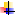 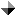 Articles IndexDetailed ContentsAGRICULTURE Richard, Mabey. "We are finally waking up to the secret life trees." Financial Times, 21/22 May, 2016, P.9Aderogba Obisesan. "Nigeria facing 'tomato Armageddon' over crop infestation." Business Recorder , 26 May, 2016, P. 20ARTS & SPORTS – Ajaz Amir. "When did committees solve anything?." The News, 20 May, 2016, p.6Hajrah Mumtaz. "Raw nerve." Dawn, 9 May, 2016, p.9Hassan Javid. "Pakistan's image problem?." The Nation , 1 May, 2016, p.6Klayman, Ben. "A year after American Pharoah, US horse racing faces uneasy future." Business Recorder , 08 May, 2016, P. 16Nadeem Zuberi     . "Perspicuous explaination." Business Recorder , 14 May, 2016, P. IINadeem Zuberi. "Inexpressible expressions." Business Recorder , 07 May, 2016, P. IINadeem Zuberi. "Passion and creation ." Business Recorder , 28 May, 2016, P. IINadeem Zuberi. "Traditions in contemporary world." Business Recorder , 21 May, 2016, P. IIShakaib Qureshi. "Ban if you can....." Dawn, 12 May, 2016, p.9Shazia Tasneem   . "A peep into the past." Business Recorder , 14 May, 2016, P. IISinha,Aditya. "More to Indian cinema than purple lips." Khaleej Times, 25 May, 2016, p.13BANKING , FINANCE AND  STOCK EXCHANGE A B Shahid . "Need of the hour: system overhaul." Business Recorder , 10 May, 2016, P. 20A B Shahid. "Denying the realities." Business Recorder , 17 May, 2016, P. 20A B Shahid. "Denying the realities." Business Recorder , 17 May, 2016, P. 20A B Shahid. "Is chaos now the lifestyle?." Business Recorder , 31 May, 2016, P. 20A B Shahid. "The rationality deficit." Business Recorder , 24 May, 2016, P. 20Aasim Sajjad Akhtar. "Marx lives." Dawn, 6 May, 2016, p.9Abid Hasan. "A drama starring the corrupt." The News, 7 May, 2016, p.6Abid Hasan. "The shoes on budget day." The News, 21 May, 2016, p.6Adam, Kucharski. "Investment and betting require similar skills and luck." Financial Times, 6 May, 2016, P.7Adnan Zaidi. "The development budget." The News, 17 May, 2016, p.7Afrasiab Khattak . "Geostrategic vs Geoeconomic ." The Nation , 14 May, 2016, p.7Agha Baqir. "Munshi versus economist ." The Nation , 24 May, 2016, p.7Ahmed Hassan. "Digital financial services." Business Recorder , 08 May, 2016, P. 16Aijazuddin, F.S.. "Dollars and sense." Dawn, 19 May, 2016, p.9Al Sayegh, Hadeel . "Qatar fund uses more external managers, cuts focus on Europe." Business Recorder , 02 May, 2016, P.16Ali Afzal Sahi. "After the leaks." The News, 7 May, 2016, p.6Anjli, Raval. "A fix for a one-trick economy?." Financial Times, 19 May, 2016, P.7Anjum Ibrahim. "The IMF's tenth review II." Business Recorder , 09 May, 2016, P. 24Anne-Marie, Slaughter. "Social entrepreneures cangive government a lift." Financial Times, 18 May, 2016, P.7Ashraf Ali. "Are we not in a state of war?." The News, 26 May, 2016, p.6Atta ur Rahman. "Innovation driving economies." The News, 18 May, 2016, p.6Awais Abdul Sattar. "Urgent need for a long-term savings culture in Pakistan." Business Recorder , 30 May, 2016, P. 16Azhar Masood . "The formidable challenge of corruption ." Business Recorder , 28 May, 2016, P. IBabar Sattar. "Moral high ground?." The News, 21 May, 2016, p.7Brooke, Masters. "The sexist dress code brought to heel by one woman." Financial Times, 13 May, 2016, P.7Chris, Giles. "A risible case for Brexit based on dubious data." Financial Times, 5 May, 2016, P.9Chris, Giles. "Bring on the long-delayed dawn of the robot age." Financial Times, 19 May, 2016, P.9Daga, Anshuman. "Chinese, Japanese suitors eye $4bn sale of CIT plane leasing unit -sources." Business Recorder , 31 May, 2016, P. 20Dr Ahmad Rashid Malik. "CPEC Transforming Pakistan,s economy ." The Nation , 17 May, 2016, p.6Dr Ahmad Rashid Malik. "Mutually befeficial CPEC." The Nation , 2 May, 2016, p.6Dr Gulfaraz Ahmed. "Panama leaks: Questions have two distinct dimensions." Business Recorder , 16 May, 2016, P. 18Dr Gulfaraz Ahmed. "Sher Shah Suri of the 21st Century." Business Recorder , 21 May, 2016, P. 18Dr Hafiz A Pasha. "Budget strategy: ambitious targets." Business Recorder , 02 May, 2016, P. 16Dr Hafiz A Pasha. "Goodbye to IMF." Business Recorder , 23 May, 2016, P. 16Dr Kamal Monnoo . "Budget - looming challenges ." The Nation , 11 May, 2016, p.6Dr Shamshad Akhtar. "Widening the STI net for implementation of the sustainable development agenda." Business Recorder , 04 May, 2016, P. 20Dr. Hafiz A Pasha. "Budgetary outcome 2015-16." Business Recorder , 30 May, 2016, P. 16Emily Ford. "Crackdown looms for India's super-rich tax avoider." Business Recorder , 23 May, 2016, P. 16Emma, Jacobs. "A little bit of workplace ennui can go a long way." Financial Times, 7/8 May, 2016, P.7Farhat Ali. "CASA-1000 ready to fly." Business Recorder , 21 May, 2016, P. 18Farhat Ali. "Chabahar port." Business Recorder , 28 May, 2016, P. 18Farhat Ali. "Ecomomic opportunities for Pakistan ." Business Recorder , 07 MAY, 2016, P. 18Farrukh Saleem. "Corrupt practices." The News, 1 May, 2016, p.6Farrukh Saleem. "Deadlock." The News, 8 May, 2016, p.6Farrukh Saleem. "Unexlpained wealth order." The News, 15 May, 2016, p.6George, Magnus. "China's debt reckoning cannot be deferred in definitely." Financial Times, 30/1 May, 2016, P.9Ghazi Salahuddin. "Prisoners of the movement." The News, 1 May, 2016, p.7HANDLEY, Paul. "Chinese pouring billions into US real state: study." Business Recorder , 17 May, 2016, P. 20Harriet, Agnew. "Pitch battle." Financial Times, 10 May, 2016, P.7Hassan Waheed. "CPEC: a game changer or myth?." Daily Times, 11 May, 2016, A7Hiroaki, Nakanishi. "Japanese investors want Britain to stay in Europe." Financial Times, 11 May, 2016, P.9Hunziker, Robert. "Greece and the troika." The News, 25 May, 2016, p.7Huzaima Bukhari . "In the Same old mould!." Business Recorder , 27 May, 2016, P. 20Huzaima Bukhari . "Sharifs' taxes." Business Recorder , 20 May, 2016, P. 20Huzaima Bukhari. "Budget 2016-17: In the same old mould! II." Business Recorder , 28 May, 2016, P. 18Huzaima Bukhari. "Tough times for PM!." Business Recorder , 13 May, 2016, P. 24Huzaima Bukhari. "Trail of hidden wealth." Business Recorder , 06 May, 2016, P. 20I Hussain. "Measuring economic wellbeing." The News, 31 May, 2016, p.7Ikram Sehgal. "Neither run nor hide." Business Recorder , 27 May, 2016, P. 20Ikramul Haq. "No more commissions please." The News, 8 May, 2016, p.6John, Gapper. "Airlines will keep on flying for no money." Financial Times, 5 May, 2016, P.9John, Gapper. "Viacom's battle is a warning to silicon valley." Financial Times, 26 May, 2016, P.9John, Kay. "Smoke, mirrours and helicopter money." Financial Times, 18 May, 2016, P.7John, Kay. "The Buffett model is widely worshipped but little copied." Financial Times, 4 May, 2016, P.9John, Reed. "Under the magnifying glass." Financial Times, 13 May, 2016, P.5John, Thornhill. "Money for nothing." Financial Times, 27 May, 2016, P.7Jonathan, Ford. "A dealmaker's debacle." Financial Times, 30/1 May, 2016, P.7Khurram Husain. "Corporate vs turnover taxes." Dawn, 12 May, 2016, p.8Khusro Mumtaz. "Springing leaks." The News, 17 May, 2016, p.6Kirmani, Nida. "Gender and knowledge production." The News, 1 May, 2016, p.6Latoya Mistral Ferns. "Taxpayers Unite." Daily Times, 16 May, 2016, A7Leo, Lewis. "Curse of the salaryman." Financial Times, 3 May, 2016, P.7LESCOT, Patrick. "Mao's influence lingers 50 years after China's Cultural Revolution." Business Recorder , 13 May, 2016, P. 24M Ziauddin. "Making of a fictional balance-sheet." Business Recorder , 25 May, 2016, P. 20M. Khan . "Development against all odds ." The Nation , 20 May, 2016, p.7Malik Muhammad Ashraf. "CPEC; Epitome of infallible bonds." The Nation , 27 May, 2016, p.7Maram Mazen. "Plane crashprolongs Egyp's economic misery." Business Recorder , 21 May, 2016, P. 18Martin, Wolf. "Germany is the eurozone's biggest problem." Financial Times, 11 May, 2016, P.9Matthew, Garrahan. "TV fights the future." Financial Times, 21/22 May, 2016, P.6Mina Fazal Ahmad . "A kahskol free federal budget ." The Nation , 13 May, 2016, p.6Mohammed, Alyahya. "A kingdom on the cusp of transformation." Financial Times, 13 May, 2016, P.7Mosharraf Zaidi. "Rough waters ahead." The News, 24 May, 2016, p.7Mosharraf Zaidi. "The Panamanian road to nowhere." The News, 17 May, 2016, p.7Nakhoul, Samia. "Saudi prince makes bold challenges to kindom's old ways." Business Recorder , 06 May, 2016, P. 20Nargis Khanum. "The travails of senior citizens." Business Recorder , 21 May, 2016, P. INasurullah Brohi. "Gwadar:  long term benefits for China." Daily Times, 25 May, 2016, A7Noorani, A.G.. "LoC trade." Dawn, 21 May, 2016, p.9Oliver, Ralph. "Future risks." Financial Times, 26 May, 2016, P.7Parvez Rahim. "Labour welfare ." The News, 1 May, 2016, p.7Paul Handley. "Chinese pouring billions into US real estate: study ." Business Recorder , 17 May, 2016, P. 20Paul Lienert. "Automakers, tech companies decide to make deals, not war." Business Recorder , 27 May, 2016, P. 20Polychroniou, C. J.. "Breaking free from the EU." The News, 3 May, 2016, p.6Pratima Desai. "CME bids to boost its metal storage network, challenge LME." Business Recorder , 24 May, 2016, P. 20Raashid Wali Janjua. "Elite capture." The News, 24 May, 2016, p.6Raashid Wali Janjua. "Walking the razor's edge." The News, 14 May, 2016, p.6Rafia Zakaria. "After Saudi Arabia." Dawn, 4 May, 2016, p.8Rana, Foroohar. "Too many businesses want a piece of the financial action." Financial Times, 16 May, 2016, P.9Roberto Azvedo. "Pakistan in global trade." Dawn, 2 May, 2016, p.8Roger, Kimball. "Ted cruz's tax plan can unshackle America." Financial Times, 3 May, 2016, P.9Saida Fazal. "Defending the indefensible." Business Recorder , 19 May, 2016, P. 20Sakib Sherani. "Behind the numbers." Dawn, 27 May, 2016, p.8Sakib Sherani. "Ultimate tax haven." Dawn, 13 May, 2016, p.8Salman K. Chima. "For a tax clean Imran? (pt-II)." The News, 19 May, 2016, p.6Samia Nakhoul . "In Iran, dividends of nuclear deal are slow to appear." Business Recorder , 25 May, 2016, P. 20Shabir Ahmed. "Hush! The Engineer is listening." Business Recorder , 04 May, 2016, P. 20Shabir Ahmed. "The accountant and political dimensions of FY17 budget." Business Recorder , 25 May, 2016, P. 20ShabirAhmed. "Economy: Have we turned the corner?." Business Recorder , 18 May, 2016, P. 20SHERIDAN, Kerry. "Fears new rules could see US cigar factory go up in smoke." Business Recorder , 01 May, 2016, P. 16Syed Bakhtiyar Kazmi. "The June speech." Daily Times, 29 May, 2016, A6Syed Muhammad Abubakar. "SDGs: the way forward." The News, 11 May, 2016, p.6Timberlake, Ian. "Reshuffle shows Saudi determination to change: experts." Business Recorder , 09 May, 2016, P. 24Tobias, Buck. "Deep cuts in store." Financial Times, 17 May, 2016, P.7TORDJMAN, Jeremy. "Puerto Rico, a US tax haven in tatters." Business Recorder , 08 May, 2016, P. 16Waqas Younas. "Real cost of cars." Dawn, 16 May, 2016, p.9Zafar Azeem. "Forces shaping the global business today ." Business Recorder , 05 May, 2016, P. 20Zaigham Khan. "The messiah and his mask." The News, 23 May, 2016, p.6Zeenat Hisam. "Dangerous industry." Dawn, 15 May, 2016, p.9Zeenat Hisam. "Gender wage gap." Dawn, 26 May, 2016, p.9BIOGRAPHIES A.B. Shahid. "Agha Hassan Abedi: a legend." Business Recorder , 14 May, 2016, P. IAbdul Basit. "Fallout of Mansour's death." The News, 24 May, 2016, p.6Claudio, Ranieri. "The Tinkerman poised to win at last." Financial Times, 30/1 May, 2016, P.9Irfan Husain. "The $430m man." Dawn, 7 May, 2016, p.9John Paul, Rathbone. "Venezuela's leftist lord of misrule." Financial Times, 21/22 May, 2016, P.9Ludovic Hunter, Tilney. "A troubadour for transgender rights." Financial Times, 14/15 May, 2016, P.9Zahid Hussain. "Line in the sand." Dawn, 4 May, 2016, p.8BUSINESS, ECONOMICS & INDUSTRY Anjum Ibrahim . "Pre-budget activity in full swing." Business Recorder , 23 May, 2016, P. 16Azahr Masood. "Aninsider's account!." Business Recorder , 21 May, 2016, P. IGillian, Tett. "Protect your protfolio from the populists." Financial Times, 6 May, 2016, P.7Hiroshi Hiyama. "Currency Wars fiscal stimulus rift in focus at G7 meeting." Business Recorder , 19 May, 2016, P. 20Izabella, Kaminska. "Identity crisis." Financial Times, 7/8 May, 2016, P.5John, Authers. "Overpriced, underperforming." Financial Times, 25 May, 2016, P.5Kara, Scannell. "the new Switzerland?." Financial Times, 9 May, 2016, P.5Lawrence, Summers. "Europe is right to kill off the criminals' favourite banknote." Financial Times, 9 May, 2016, P.7M Ziauddin. "Rich-poor gap widening." Business Recorder , 18 May, 2016, P. 20Schuetze, Arno. "For Deutsche Bank's Cryan, profit can wait." Business Recorder , 14 May, 2016, P. 18Shabir Ahmed. "Heist, Balochistan style." Business Recorder , 11 May, 2016, P. 20Wolfgang, Munchau. "the high cost of Germany's savings culture." Financial Times, 9 May, 2016, P.7CRIMESAhsan Kureshi . "The right response." The Nation , 14 May, 2016, p.6Anees Gillani. "A question of honour." The News, 13 May, 2016, p.6DE ABREU, Lissy. "Do Colombia FARC rebels have hidden forture?." Business Recorder , 03 May, 2016, P. 24Gillian, Tett. "Hackers target the weakest links in the financial chain." Financial Times, 20 May, 2016, P.9Iftikhar Ahmad . "Miscreants in Punjab." The Nation , 17 May, 2016, p.6Jales Hazir . "Corruption beyond Panama dollars." The Nation , 12 May, 2016, p.6Kunwar Khuldune Shahid . "The lollipop fallacy ." The Nation , 12 May, 2016, p.7Leticia Pineda. "Mexico debates legalizing opium poppy for medicine." Business Recorder , 16 May, 2016, P. 18Patel, Zarina. "Be on the safe side." Business Recorder , 14 May, 2016, P. IIIShahzad Atta . "Leaks and the mockery ." The Nation , 18 May, 2016, p.6Smith, Sebastian. "Rogues' gallery to decide fate of Brazilian leader." Business Recorder , 10 May, 2016, P. 20Spicer, Jonathan. "Before massive Bangladesh heist, New York Fed feared such cyber attacks." Business Recorder , 10 May, 2016, P. 20Zahid Hussain. "Murders most gruesome." Dawn, 11 May, 2016, p.8Zazish Brohi. "Guarding the guardians." Dawn, 10 May, 2016, p.8CURRENT ISSUES – "Post Panama Publicity." The Nation , 1 May, 2016, p.6Abbas Nasir. "Dreams and rude reality." Dawn, 14 May, 2016, p.8Adnan Sattar. "Reckoning with torture." The News, 10 May, 2016, p.7Agha Baqir . "One thousand and one nights ." The Nation , 17 May, 2016, p.7Ali Fazal Sahi. "Panama leaks and the Sharifs." Daily Times, 06 May, 2016, A7Arif Azad. "Path of inquiries." Dawn, 11 May, 2016, p.9Ayaz Amir. "Daring . . . missing link in the Pakistani character." The News, 17 May, 2016, p.6Ayaz Amir. "The many faces of Pakistani soveignty." The News, 27 May, 2016, p.6Babar Ali Bhatti. "Panama Leaks and National Assembly." Daily Times, 19 May, 2016, A7Babar Ayaz. "What,s new in the Panama leaks?." Daily Times, 11 May, 2016, A7Cyril, Almeida. "Vultures circling." Dawn, 15 May, 2016, p.8D Asghar. "The morbid morality." Daily Times, 07 May, 2016, A7Dr. Saulat Nagi. "Lessons from the Panama Scandal." Daily Times, 13 May, 2016, A6Dr.Haider Shah. "The Panaman leaks hysteria." Daily Times, 14 May, 2016, A6Iftekhar A. Khan. "Death of merit." The News, 20 May, 2016, p.7K.Iqbal. "America and the spirit of yum-e-Takbir ." The Nation , 30 May, 2016, p.7Moazzam Husain. "Panama trail." Dawn, 1 May, 2016, p.9Mohsin Raza Malik . "Our accountability dilemmas ." The Nation , 11 May, 2016, p.7Najma Minhas. "Magic in the Saudi US Marriag?." The Nation , 1 May, 2016, p.7Nasim  Zehra. "An imperfect solution." The News, 4 May, 2016, p.6Raja Omer Shabbir. "Panama leaks and accountability." Daily Times, 20 May, 2016, A7S Mubashar Noor. "Is Pakistan beset by capitalism ?." Daily Times, 02 May, 2016, A6Saad Rasool. "The flip side of Panama Leaks." The Nation , 1 May, 2016, p.7Shahzad Chaudhry. "The pantomime of politics." The News, 20 May, 2016, p.6Shehzad Chaudhry. "Moving toward '93 once more?." The News, 6 May, 2016, p.6Sikandar Ali Hullio. "Time for accountability." The News, 18 May, 2016, p.6Zahid Hussain. "What's next for Nawaz Sharif?." Dawn, 18 May, 2016, p.8CURRENT ISSUES – WORLDAfrasiab Khattak. "The dangerous duality ." The Nation , 28 May, 2016, p.6Atle Hetland. "World on the move." The Nation , 19 May, 2016, p.7Denselow, James. "Aleppo's reckoning." The News, 4 May, 2016, p.6Dr Ikhlaq Hussain. "Axis of Zionism ." The Nation , 10 May, 2016, p.6Gul Bukhari . "Of men and matters ." The Nation , 29 May, 2016, p.7Hassan Javid . "Pakistan,s insidious authoritariannism ." The Nation , 22 May, 2016, p.6Jalees Hazir . "Timeto divorce the US ." The Nation , 26 May, 2016, p.6Jales Hazir. "A new bamboo-iron curtain." The Nation , 19 May, 2016, p.6K.Iqbal . "Afthan peace process." The Nation , 2 May, 2016, p.7K.Iqbal. "Witchhunt in Bangladesh." The Nation , 23 May, 2016, p.7Krastev, Ivan. "Russian middle class worst hit by corruption." Khaleej Times, 17 May, 2016, p.9Malik Muhammad Ashraf. "Ferreting out the truth ." The Nation , 6 May, 2016, p.7Marvi Simed. "Post-Mullah Mansour." The Nation , 24 May, 2016, p.6Mathur,Ajay. "Clean energy could slow growth in poor countries." Khaleej Times, 13 May, 2016, p.7McKibben, Bill. "Turn up the heat." The News, 10 May, 2016, p.7Mohsin Raza Malik . "Playing Panama politicis ." The Nation , 25 May, 2016, p.7Mohsin Raza Malik. "Bangladesh,s hysterical vengeance ." The Nation , 18 May, 2016, p.7Mohsin Raza Malik. "Panama conundrum." The Nation , 4 May, 2016, p.7Nasim Zehra. "From unworkablereconciliation to deadly war." The News, 25 May, 2016, p.6S.Tariq . "Engulfed by darkness." The Nation , 26 May, 2016, p.6Saad Rasool. "A Pakistan Sadiq Khan ." The Nation , 8 May, 2016, p.7Shabi, Rachel. "Building for peace." The News, 16 May, 2016, p.7Syed Mansoor Hussain. "Mr. Vox Populi." Daily Times, 14 May, 2016, A6Tariq Osman Hyder. "The targeting of Mullah Mansour." The Nation , 23 May, 2016, p.6DEFENSE/ MILITARY08Dr, Qaisar Rashid. "Pak-US relations: the F-16 aspect." Daily Times, 11 May, 2016, A708Malik Muhammad Ashraf. "F-16 deal falls prey to geo-politics." Daily Times, 10 May, 2016, A708Shaukat Qadir. "Army speaks again." Daily Times, 10 May, 2016, A708Yasir Hussain. "What Youm-e -Takbeer means for pakistan." Daily Times, 28 May, 2016, A7Aasim Sajjad Akhtar. "Security circus." Dawn, 20 May, 2016, p.9Abbas Nasir. "The sordid saga of FC corruption." Dawn, 7 May, 2016, p.8All Rauf Jaswal . "Atthe brink of a transnational War ." The Nation , 31 May, 2016, p.7 Dr.Kamal Monnoo. "Pakistan,s defense budget." The Nation , 25 May, 2016, p.6Farhan Bokhari. "After the F-16 saga." Dawn, 13 May, 2016, p.9Hussain Zaidi. "A contradictory approach." The News, 8 May, 2016, p.7Imtiaz Alam. "When will we say no to the arm race?." The News, 19 May, 2016, p.6Khurram Husain. "Memories of F-16s." Dawn, 5 May, 2016, p.8Khurram Husain. "Taxes and revenues." Dawn, 19 May, 2016, p.8Kunwar Khuldune Shahid . "US Drones 3-0 Zarb-b-e- Azb ." The Nation , 26 May, 2016, p.7M Ziauddin. "Courntry needs a civil-military 'CoE':  ." Business Recorder , 04 May, 2016, P. 20Moeed Yusuf. "Two Pakistans." Dawn, 10 May, 2016, p.9Nasir Hafeez . "Doomsday clock ." The Nation , 8 May, 2016, p.7Pervez Hoodbhoy. "A balance sheet for May 28." Dawn, 28 May, 2016, p.8Rashed Rehman. "A belated reckoning." Business Recorder , 31 May, 2016, P. 20Samson Simon Sharaf . "Irrelevent nuclear jargon." The Nation , 21 May, 2016, p.6Samson Simon Sharaf . "Pakistan ,s diabolic contrasts ." The Nation , 14 May, 2016, p.6Shahzad Chaudhry. "Embarrass me more." The News, 27 May, 2016, p.6Stewart, Phil. "US Seeks to approve attack aircarft for Nigeria in Boko Haram fight." Business Recorder , 07 May, 2016, P. 18Zain Haider. "Less human." The Nation , 30 May, 2016, p.6EDUCATION – PAKISTANAtta ur Rehman. "The HEC revisited." The News, 4 May, 2016, p.6Faisal Bari. "High stakes assessments." Dawn, 20 May, 2016, p.8Faiza Abdur Rab. "Teachers left behind." The Nation , 27 May, 2016, p.6Harris Khalique. "Mirza Zahirdaar Baig." The News, 18 May, 2016, p.7Hassan Waheed. "Pakistan,s position in HE Rankings." Daily Times, 24 May, 2016, A7Idrees Khawaja. "Skewed paradigm." Dawn, 8 May, 2016, p.9Javaid Laghari. "Higher education reforms." The News, 24 May, 2016, p.6Kamila Hyat. "The learning ladder." The News, 26 May, 2016, p.7Niaz Murtaza. "Middle-class ethos." Dawn, 24 May, 2016, p.9Rafia Zakaria. "Bodies and bullies." Dawn, 25 May, 2016, p.8Sana Chaudhry . "Who has 100 years." The Nation , 3 May, 2016, p.7Sayeed Hasan Khan. "Man of substance." Dawn, 8 May, 2016, p.9Yasir Hussain. "Development of critical consciousness." Daily Times, 23 May, 2016, A7Yasir Hussain. "Humanising Education." Daily Times, 16 May, 2016, A7Zubair Torwali. "Let the girls learn." The News, 17 May, 2016, p.6Zubeida Mustafa. "What is LSBE?." Dawn, 13 May, 2016, p.9EDUCATION – WORLDAdel Abdel Ghafar. "The lost generation." The News, 31 May, 2016, p.6Muhammad Zya Pakoz. "Refugee integration in Turkey." The News, 20 May, 2016, p.6Mustafa Akyol. "Can the Turkish model redeem itself?." Khaleej Times, 6 May, 2016, p.6.GOVERNANCE / POLICIES – PAKISTANAfzal A. Shigri. "Encompassing CPEC." Dawn, 12 May, 2016, p.8Ahmad Rashid Malik. "A matured partnership ." The Nation , 28 May, 2016, p.7Andleeb Abbas. "In the name of democracy." Daily Times, 01 May, 2016, A7Anjum Altaf. "Pro-people policies." Dawn, 15 May, 2016, p.9Asha'ar Rehman. "On a train out of here." Dawn, 27 May, 2016, p.8Ashraf Ali. "A rotting system." The News, 16 May, 2016, p.6Atle Hetland. "Learnign from others in new times." The Nation , 5 May, 2016, p.7David Allen, Green. "Beware of rich men using litigation as a means to an end." Financial Times, 27 May, 2016, P.9Dr. Saulat Nagi. "A critique of arms." Daily Times, 06 May, 2016, A6Dr.Farid Malik. "Survival or spine." The Nation , 25 May, 2016, p.6Hamza Siddiq. "The centrality of institutions." Daily Times, 05 May, 2016, A6Hamza Siddiq. "The tragedy of Human development." Daily Times, 12 May, 2016, A7Iftikhar Ahmad . "The Prime Minister speaks." The Nation , 23 May, 2016, p.7Jalees Hazir. "Welcoming Presidnet Putin to Pakistan." The Nation , 5 May, 2016, p.6Junaid Sadiq Masood. "Safety and the future ." The Nation , 20 May, 2016, p.6Lal Khan. "May Day: Struggle till victory." Daily Times, 01 May, 2016, A7Muhammad Mohsin Iqbal . "A trend-setting national legislature." Business Recorder , 29 May, 2016, P. 16Naeem Sadiq. "Fragile right to information." The News, 2 May, 2016, p.6Raashad Wali Janjua. "Whiter national action plan?." The News, 19 May, 2016, p.6S.Tariq . "Held by the future ." The Nation , 19 May, 2016, p.6S.Tariq . "Hunger games ." The Nation , 5 May, 2016, p.6S.Tariq . "The luxury of time." The Nation , 12 May, 2016, p.6Saad Hafiz. "The democractic experience." Daily Times, 08 May, 2016, A6.Sahfkat Saeed . "The sectarian drift ." The Nation , 14 May, 2016, p.7Samsom Simon Sharaf. "The wind cannot read." The Nation , 28 May, 2016, p.6Sana Chaudhry. "Climate migration." The Nation , 25 May, 2016, p.7Saria Benazir . "The unapologetic syndrome of truth ." The Nation , 4 May, 2016, p.7Sayed G. B. Shah Bokhari. "Admnistration hurdles in KP." The News, 13 May, 2016, p.6Shahab Usto. "Sindh's LG issues." Dawn, 22 May, 2016, p.9Shahid Mehmood. "The wrong kind of fix." The News, 25 May, 2016, p.6Syed Bakhtiyar kazmi. "Beyond the leaks." Daily Times, 01 May, 2016, A6Syed Talat Hussain. "Chief news." The News, 16 May, 2016, p.7Zahaid Rehman . "Choosing your side." The Nation , 28 May, 2016, p.7Ziauddin. "The future of Fata." The News, 8 May, 2016, p.6GOVERNANCE / POLICIES – WORLDAnne, Dias. "Only Jupp'e is being honest with french voters." Financial Times, 17 May, 2016, P.9Atle Hetland. "Folk theory  of government ." The Nation , 26 May, 2016, p.7Graham,Thomas. "Russia should repair ties with the West." Khaleej Times, 9 May, 2016, p.12Janan, Ganesh. "Brexiters' insouciance is the privilege of the rich." Financial Times, 24 May, 2016, P.9Joe, Leahy. "Tales of everyday agony." Financial Times, 16 May, 2016, P.7John, Plender. "Uncertainty clouds the outlook for pension funds." Financial Times, 16 May, 2016, P.9Lal Khan. "Can Sadiq Khan change london?." Daily Times, 22 May, 2016, A7Lal Khan. "Turkey: under the Sultan,s daunting shadow." Daily Times, 08 May, 2016, A7Martin, Wolf. "Sovereignty and power are not the same." Financial Times, 4 May, 2016, P.9Sam, Fleming. "Neglected nation." Financial Times, 11 May, 2016, P.7Shahin, Vallee. "Fiscal and monetary policy can be uneasy bedfellows." Financial Times, 2 May, 2016, P.7HEALTH AND ENVIRONMENT Ainul Abedin. "Unhealthy environment : Poor indoor quality." Business Recorder , 29 May, 2016, P. 16Al-Mughrabi, Nidal. "Sting like a bee: alternative therapy in Gaza." Business Recorder , 07 May, 2016, P. IIIAndleeb Abbas. "An unhealthy health sector." Daily Times, 22 May, 2016, A7Chauburji. "Hot weather ." The Nation , 22 May, 2016, p.6Commander Sohail Ahmad Azmie. "Why oceans are important ." The Nation , 6 May, 2016, p.6Dobel, Sabine . "New science suggests children catch obesity at birth from mum or dad." Business Recorder , 07 May, 2016, P. IIIFareeha Irfan Ovais. "Hope for Pakistan's INDCs." The News, 21 May, 2016, p.6Goden, Oliver. "A drought of ideas to cool the earth." Khaleej Times, 22 May, 2016, p.13HOURS, Catherine. "Mosquitoes: can't live with 'em, can't live without 'em." Business Recorder , 07 May, 2016, P. IIIImaan Mazari-Hazir. "The reality of climate change." The News, 25 May, 2016, p.6Kathryn Doyle. "Rise in heat waves tied to kidney disease 'epidemics'." Business Recorder , 21 May, 2016, P. IKLOPP, Jacques. "Fifth of world's plants under threat, warns Kew Gardens." Business Recorder , 14 May, 2016, P. IIILegarda, Loren. "Limiting the temperature rise is not an aspiration ;it is a matter of survival." Khaleej Times, 12 May, 2016, p.17Lissy DE ABREU. "Colombia's illegal mining linked to malaria outbreak." Business Recorder , 01 May, 2016, P. 16M. Shafique Ahmed. "The despised karela." Business Recorder , 21 May, 2016, P. IIIM.A . Niazi . "Hospitals in Aleppo ." The Nation , 6 May, 2016, p.6Madiha Akhtar. "Climate Change: a serious issue for pakistan." Daily Times, 15 May, 2016, A7Mahboob Mohsin. "Can Pakistan act on climate change?." The News, 7 May, 2016, p.6Mazroui, Alya. "What the UAE is doing to ensure water security." Khaleej Times, 16 May, 2016, p.11Muhammad Abdullah Farooqui. "Pakistan's HSE laws." Dawn, 19 May, 2016, p.9Neill,Jim. "Governments should fund antibiotics research." Khaleej Times, 1 May, 2016, p.9Richard, Milne. "Environmental hero?." Financial Times, 6 May, 2016, P.5Rowell, Andy. "Warming up." The News, 26 May, 2016, p.7Sanicas, Melvin. "After Ebola and Zika Yellow Fever is back." Khaleej Times, 18 May, 2016, p.13Seaman, Andrew M. . "Forget about saving a life by plunging a pen through the neck." Business Recorder , 07 May, 2016, P. IIIShazia Rafi. "Change in the air?." Dawn, 29 May, 2016, p.9Sikander Ahmed Shah. "Right to water." Dawn, 2 May, 2016, p.9Talal Yassine. "There's much at steak for UAE _Australia ties." Khaleej Times, 4 May, 2016, p.15ZABLIT, Jocelyne. "Tattoo regrets." Business Recorder , 28 May, 2016, P.IIIZarina Patel. "Mashroob-e-Mehran." Business Recorder , 21 May, 2016, P. IIIZarrar Khuhro. "Weather wars." Dawn, 16 May, 2016, p.9HISTORY AND ARCHAEOLOGY – Afrasiab Khattak. "Ordeal of democracy ." The Nation , 7 May, 2016, p.7Chuburji . "The Burj." The Nation , 15 May, 2016, p.6Dr Farid Malik . "If freedom fails ." The Nation , 11 May, 2016, p.7Dr Farid Malik. "Ideologues vs Electables." The Nation , 4 May, 2016, p.6Gul Bukhari . "The charlatan saviour ." The Nation , 15 May, 2016, p.7Kamila Hyat. "The corruption card." The News, 19 May, 2016, p.7Marvi Simed. "Project Democracy vs Accountability ." The Nation , 3 May, 2016, p.6Muhammad Umar . "Zardari not Musharraf ." The Nation , 13 May, 2016, p.7HISTORY AND ARCHAEOLOGY – WORLDAijaz Zaka Syed. "Is ignorance bliss for the Muslims?." The News, 20 May, 2016, p.7Hassan Javid . "More offshore hypocrisy ." The Nation , 15 May, 2016, p.6Zain Haider . "Democracy, hemorrhaging." The Nation , 16 May, 2016, p.7HUMAN RIGHTS–PAKISTANA Q Khan. "Rights of women in Islam (pt-III)." The News, 9 May, 2016, p.6Anam Zeb. "The rights of Pakistani coal miners." Daily Times, 02 May, 2016, A7Babar Ayaz. "Stop curbing women,s rights." Daily Times, 03 May, 2016, A6Bina Shah. "Unequal spaces." Dawn, 4 May, 2016, p.9Fawad Kaiser. "Coping after captivity." Daily Times, 23 May, 2016, A6Fawad Kaiser. "Disclose all deaths in custody." Daily Times, 09 May, 2016, A7Gulman Bilal Ahmad. "Ending child abuse: laws and responsibilities." Daily Times, 27 May, 2016, A6Gulmina Bilal Ahmad. "Paint it red." Daily Times, 20 May, 2016, A7Hassan Javid . "Gentle beatings and soft minds ." The Nation , 29 May, 2016, p.6Hassan Waheed. "Women protection bill to cyber crime bill." Daily Times, 04 May, 2016, A7Kaleem Dean. "Another Christian under attack in Pakistan." Daily Times, 17 May, 2016, A6Kaleem Dean. "Asia bibi and blasphemy laws." Daily Times, 03 May, 2016, A7Kaleem Dean. "Can a Christian be mayor of Lahore?." Daily Times, 10 May, 2016, A6Kaleem Dean. "The pround progeny of salmaa Taseer." Daily Times, 25 May, 2016, A7Latoya Mistral Ferns. "Feminism and 50 shades of red." Daily Times, 08 May, 2016, A7.Mahir Ali. "Labour's own goals." Dawn, 4 May, 2016, p.9Mina Malik Hussain. "On harassment." The Nation , 24 May, 2016, p.6Mohammad Jamil. "Honour killing is un-islamic." Daily Times, 10 May, 2016, A6Nasir Saeed. "Oppression of Pakistani Christians." Daily Times, 19 May, 2016, A7Nielsen, Helle. "The battle for equality." The News, 16 May, 2016, p.6Paromita Bardoloi. "Women for Women." Daily Times, 13 May, 2016, A7Rafia Zakaria. "A women's jirga." Dawn, 11 May, 2016, p.8Rafu-Ud-Din Mehsud. "FCR in FATA: a violation of human rights." Daily Times, 30 May, 2016, A7Reema Omer. "Who will defend the defenders?." Dawn, 31 May, 2016, p.8Rehman, I.A.. "For women's empowerment." Dawn, 5 May, 2016, p.8Rukhsana Shah. "Medical challenge." Dawn, 25 May, 2016, p.9Shahbaz Tasser. "The Long Road to Freedom." Daily Times, 17 May, 2016, A6Stephen O'Brien. "Humanitarian needs." Dawn, 22 May, 2016, p.9Syed Bakhtiyar Kazmi. "Freedom of Speech." Daily Times, 15 May, 2016, A6Umair Javed. "Who is allowed to protest?." Dawn, 23 May, 2016, p.8Zaigham Khan. "Women and their tormentors." The News, 16 May, 2016, p.6Zeenat Hisam. "Modrn labour." Dawn, 1 May, 2016, p.9 HUMAN RIGHTS – WORLDNargis Khanum . "They too deserve attention, care ." Business Recorder , 14 May, 2016, P. IScammell, Rosie. "Eviction notices: Italy clamps down on destitute refugee squatters." Business Recorder , 07 May, 2016, P. 18Zakaria, Fareed. "When American intervention turns into occupation." Khaleej Times, 14 May, 2016, p.6INDIA POLITICS, POLICIES AND RELATIONSDr. Qaiser Rashid. "India,s anti-ballistic missile defence shield." Daily Times, 18 May, 2016, A7Hassan Khan. "India,s Agusta Westland Scandal." Daily Times, 13 May, 2016, A6Mehr Tarar. "Is India intolerant?." Daily Times, 14 May, 2016, A7Nilanjan Mukhopadhyay. "Mamata Banerjee win West Bengal again." Daily Times, 21 May, 2016, A7Salman Anees Soz. "The way forward for the congress party." Daily Times, 27 May, 2016, A7Afzal Hussain. "Indian policy in occupied Kashmir ." The Nation , 17 May, 2016, p.7Aijaz Zaka Syed. "Congress as the 'India of India'." The News, 27 May, 2016, p.7Aijaz Zaka Syed. "The new great game." The News, 4 May, 2016, p.6Akbar, M.J.. "Congress in peril as the dynasty loses balance." Khaleej Times, 9 May, 2016, p.13Ali Sarwar Naqvi. "A nuclearised Indian occean." The News, 20 May, 2016, p.6Borah, Rupakjyoti. "Sino-Inadian ties." The News, 2 May, 2016, p.7Faisal Siddiqi. "Is speedy justice possible?." Dawn, 3 May, 2016, p.8Jawed Naqvi. "IB's shadow from Nehru to JNU." Dawn, 24 May, 2016, p.8Malhotra, Jyoti. "From Mumbai to Chabahar, via Gawadar." The News, 31 May, 2016, p.6Malhotra, Jyoti. "Thoughts from Tamil Nadu." The News, 14 May, 2016, p.6Mayo, Mujobu. "India is no more in the league of the poor." Khaleej Times, 26 May, 2016, p.13Noorani, A.G.. "BJP's plans." Dawn, 28 May, 2016, p.9Prasannarajan, S. "How the Indian left retired from reality." Khaleej Times, 3 May, 2016, p.10Shahid Siddiqui. "Colonisation and resistance." The News, 16 May, 2016, p.6Surendran, C.P.. "Why I will not vote today in Kerala." Khaleej Times, 16 May, 2016, p.11Taseer,Aatish. "India's socialist mindset holds back Modi's reforms." Khaleej Times, 29 May, 2016, p.12Zarrar Khuhro. "Strategic liabilities." Dawn, 30 May, 2016, p.9INDO-PAK RELATIONSJawed Naqvi. "Challenging the Gujarat narrative." Dawn, 31 May, 2016, p.8Jawed Naqvi. "Making Goebbels proud of India." Dawn, 17 May, 2016, p.8Latha Jishnu. "Remaking India, unmaking the Repubic." Dawn, 2 May, 2016, p.8Noorani, A.G.. "Two years of Modi." Dawn, 14 May, 2016, p.9Mehr Tarar. "Pakistan India : peace interrupted." Daily Times, 28 May, 2016, A7INTERNATIONAL RELATIONS Ahmad Mokhtar. "The UAE is a friend Egypt trusts." Khaleej Times, 6 May, 2016, p.7Fawad Kaiser. "How wwould Pakistan negotiate with US." Daily Times, 30 May, 2016, A7Gideon, Rachman. "Russia and the US can deliver peace in Syria." Financial Times, 3 May, 2016, P.9Harlan k Ullman. "Averting a real US-NATO-Russia Crisis." Daily Times, 12 May, 2016, A6Harlan Ullman. "Needed: a new detente with Russia." Daily Times, 05 May, 2016, A6Jacob, Weisberg. "Hiroshima seals the great Obama countdown." Financial Times, 14/15 May, 2016, P.9Jamil, Anderlini. "Paranoia about China grips pyongyang." Financial Times, 19 May, 2016, P.9Khurram Husain. "Regional plans." Dawn, 26 May, 2016, p.8Mahir Ali. "The Caracas crunch." Dawn, 25 May, 2016, p.9Mohammad Jamil. "Donal Trump, Pakistan and Afghanistan." Daily Times, 03 May, 2016, A6Mohammad Jamil. "Pak-US relations under stress." Daily Times, 17 May, 2016, A7S Mubashir Noor. "Frayed Pak-US ties unravel further." Daily Times, 09 May, 2016, A6S Mubashir Noor. "Rest in peace, European Union?." Daily Times, 23 May, 2016, A6S Mubashir Noor. "The Saudi -US divide deepens." Daily Times, 30 May, 2016, A6ISLAM A Q Khan. "Rights of women in Islam (pt-II)." The News, 2 May, 2016, p.6A Q Khan. "Scientists and the creator." The News, 15 May, 2016, p.7Muhammad Ali Musofer. "Cosmopolitan ethics." Dawn, 6 May, 2016, p.9Nikhat Sattar. "Spreading rumours." Dawn, 20 May, 2016, p.9Syed Kamran Hashmi. "Make Islam peaceful." Daily Times, 20 May, 2016, A6Washington, Linn. "Islamophobia." The News, 21 May, 2016, p.7Yasser Latif Hamdani. "Ijtihad and Pakistan." Daily Times, 16 May, 2016, A6KASHMIR AND  ISSUESK.Iqbal . "No sidelining the Kashmir issue ." The Nation , 9 May, 2016, p.7Kikander Ahmed Shah. "Mapping Kashmir." Dawn, 26 May, 2016, p.9LANGUAGE AND LITERATURE Ahsan Kureshi . "Symbolic terrorism." The Nation , 21 May, 2016, p.6Rafia Zakaria. "Pakistan abroad." Dawn, 18 May, 2016, p.8Shahid Siddiqui. "Linguistic imperialism." The News, 2 May, 2016, p.6M Rafique Goraya. "Book Reviews*: All About Television." Business Recorder , 14 May, 2016, P. IIIQasir M Chaudhry. "A forgotten verdict." Daily Times, 26 May, 2016, A7Sameer Ahmad. "Shakespeare and Pakistan,s anglophiles." Daily Times, 18 May, 2016, A6LAW AND LEGISLATION Ashraf Jehangir Qazi. "To be or not to be." Dawn, 14 May, 2016, p.8Asmatullah Wazir. "A law for FATA." The News, 5 May, 2016, p.6Ayaz Ahmed. "Rethinking jirgas." The News, 14 May, 2016, p.6Azam Hazeer Tarar . "Who are we hanging ." The Nation , 16 May, 2016, p.6Faisal Bari. "Torture: systemic issue." Dawn, 6 May, 2016, p.8M.A.Niazi . "Ways of going missing ." The Nation , 20 May, 2016, p.6Nadeem Janjua . "Deliverance of justice ." The Nation , 18 May, 2016, p.7Reema Omer. "Year of judicial accountability." Dawn, 23 May, 2016, p.8Saad Rasool. "Resisting of the forbidden fruit ." The Nation , 15 May, 2016, p.7Syed Saadat. "Perversion of law." Dawn, 17 May, 2016, p.9Yasser Latif Hamdani. "Secularism for Pakistan,s survival." Daily Times, 09 May, 2016, A6Zafar Azeem. "Relevance of amici curiae in international commercial arbitration matters." Business Recorder , 19 May, 2016, P. 20Zainab Zeeshan Malik. "No justice for juveniles." The Nation , 4 May, 2016, p.6MEDIA – Azhar Abbas. "Media in the age of distruption." The News, 25 May, 2016, 15p.6Hajrah Mumtaz. "Media power." Dawn, 23 May, 2016, p.9Hassan Naqvi. "Pakistan Media: where we stand today." Daily Times, 21 May, 2016, A7Madiha Akhtar. "Mobile Internet revolution helps businesses." Daily Times, 27 May, 2016, A7Mafza Khaled . "Regulation in the new cyber age." The Nation , 3 May, 2016, p.7Maiza Hameed. "Media and ethics." The Nation , 3 May, 2016, p.6Malik Muhammad Aharaf . "Media landscape ." The Nation , 13 May, 2016, p.7Maria Sartaj. "The mindless morning shows." Daily Times, 19 May, 2016, A6Mina Malik Hussain. "On embarrassing TV." The Nation , 30 May, 2016, p.6Mohammad Nafees. "The hate movie." Daily Times, 15 May, 2016, A7Nargis Khanum. "Ban on films." Business Recorder , 07 May, 2016, P. IRavi Nitesh. "Connecting countries through cinema." Daily Times, 24 May, 2016, A7Sahar Bandial . "Pemra policing." Dawn, 31 May, 2016, p.9MISCELLANEOUS Bose,Sushmita . "Big sister Mamata knows best in West Bengal." Khaleej Times, 20 May, 2016, p.6Bose,Sushmita. "No regrets, it was only a repartee." Khaleej Times, 27 May, 2016, p.7Burns, Willam. "Combating corruption is vital for good governance." Khaleej Times, 8 May, 2016, p.10Fantauzzo, Laurel. "Will Duterte user in a change?." Khaleej Times, 15 May, 2016, p.11Fareed Zakaria. "Are US startups shunning risk ,lacking passion?." Khaleej Times, 21 May, 2016, p.6Gold, Tanya . "Even Eurosceptics do not want a Brexit." Khaleej Times, 5 May, 2016, p.15Kumar, Asha Lyer. "Are today's children callous, uncaring?." Khaleej Times, 18 May, 2016, p.13Kumar, Asha Lyer. "Excellence is what we make of our dreams." Khaleej Times, 3 May, 2016, p.11Kumar, Asha Lyer. "What's the most liberating love of all?." Khaleej Times, 24 May, 2016, p.13Kumar, Asha Lyer. "Why i feel helpless and hurt as Indian women face more sexual assaults." Khaleej Times, 10 May, 2016, p.11Markey, Patrick. "Tunisia's democracy should rein militants." Khaleej Times, 17 May, 2016, p.8Martin,Michelle. "Stakes high for Germany to integrate refugees." Khaleej Times, 27 May, 2016, p.6Mathews, Moni. "Why pass an entrance exam,simply pay to become a doctor." Khaleej Times, 17 May, 2016, p.9Mehdi, Hasan. "What Sadiq Khan's victory means for Europe." Khaleej Times, 14 May, 2016, p.6Okonjo,Ngozi. "For gender equality ,feed women well." Khaleej Times, 20 May, 2016, p.7Olayinka,Folake. "Africa needs cheaper vaccines." Khaleej Times, 9 May, 2016, p.13Rajan, Raghuram. "Stability is a prerequisite to promote growth." Khaleej Times, 11 May, 2016, p.10Shaikh Sultan. "Youth will power UAE's progress." Khaleej Times, 19 May, 2016, p.15Sheema Khan. "Laet's not forget refugees in Europe." Khaleej Times, 22 May, 2016, p.13Sinha, Aditya. "How city clickers are staying poor to splurge." Khaleej Times, 11 May, 2016, p.11Srivastava, Niraj. "Lust for power in Syria." Khaleej Times, 4 May, 2016, p.14Taseer, Shahbaz. "No one can imprison you except yoursef." Khaleej Times, 20 May, 2016, p.7Thomas,Jason. "Did climate play a role in Mongols'debacle?." Khaleej Times, 29 May, 2016, p.13Yassine,Talal. "Dubai will wow the world in 2020." Khaleej Times, 23 May, 2016, p.11OTHER RELIGIONSMahir Ali. "Europe's regression." Dawn, 11 May, 2016, p.9ORGANIZATIONSDenselow, James. "Closing camps." The News, 23 May, 2016, p.7Hassan Khan. "Expansion of UN Security Council." Daily Times, 07 May, 2016, A6Maximillian, Kaupp-Roberts. "Restless millennials want secure careers too." Financial Times, 26 May, 2016, P.9Zubeida Mustafa. "Crossing borders." Dawn, 27 May, 2016, p.9PAKISTAN FOREIGN RELATIONSAbdul Basit. "The Pakistan factor." The News, 9 May, 2016, p.6Anjum Ibrahim. "Pakistan's strategic ally versus US?." Business Recorder , 30 May, 2016, P. 16Ayaz Amir. "Pakistan's unwanted problem: Afghan refugees." The News, 31 May, 2016, p.6Baber Aly . "Deeper than seas, higher than mountains." The Nation , 23 May, 2016, p.6Imtiaz Alam. "Crossing redlines." The News, 26 May, 2016, p.6Khalid Aziz. "Flogging a dead horse." Dawn, 17 May, 2016, p.8Khurram Minhas. "What spoils their relationship?." Daily Times, 05 May, 2016, A7M.A. Niazi . "Coming up Trumps ." The Nation , 13 May, 2016, p.6Malik Muhammad Ashraf. "Casa-1000 formally inaugurated." Daily Times, 17 May, 2016, A7Malik Muhammad Ashraf. "Celebrating enviable ties." Daily Times, 24 May, 2016, A6Malik Muhammad Ashraf. "Our permanent friend." The News, 26 May, 2016, p.6Marvi Simed . "Pakistan,s Afghan dilemma." The Nation , 31 May, 2016, p.6Muhammad Shahbaz Sharif. "Sixty-five years later." The News, 21 May, 2016, p.6Nasurullah Brohi. "The less explored foreign policy options." Daily Times, 02 May, 2016, A7Noorani, A.G.. "China and South Asia." Dawn, 7 May, 2016, p.9Professor Shahid Zubair . "China Democratisation of technolotgy ." The Nation , 9 May, 2016, p.7Raoof Hasan. "Pakistan's Afghan challenge." The News, 6 May, 2016, p.6Reema Shaukat. "65 years of friendship ." The Nation , 21 May, 2016, p.7Reema Shaukat. "65 years of Pak- China friendship." Daily Times, 23 May, 2016, A7Saleem Safi. "A quagmire in mistrust." The News, 10 May, 2016, p.6Saud Bin Ahsen. "Pak-China friendship dimensions." Daily Times, 26 May, 2016, A7Taj Khattak. "China,s strategy in the Indian Ocean." The Nation , 19 May, 2016, p.7PEACE AND WAR / AFTER EFFECTSAbbas Nasir. "Time to excise this sore." Dawn, 28 May, 2016, p.8Azhar Masood. "The American hubris." Business Recorder , 14 May, 2016, P. ICyril, Almeida. "Project Afghanistan." Dawn, 29 May, 2016, p.8Imran Jan. "A leak, a drone , and a democracy." Daily Times, 29 May, 2016, A6Irfan Husain. "Death of diversity." Dawn, 14 May, 2016, p.9Jawed Naqvi. "Gurmehar's silent battle for peace." Dawn, 3 May, 2016, p.8Markey, Patrick. "War on militants tests Tunisia's young democracy." Business Recorder , 14 May, 2016, P. 18Michelle Martin. "'Living in Germany': a testing time for Merkel's migrants." Business Recorder , 26 May, 2016, P. 20Moeed Yusuf. "Hardening US stance." Dawn, 31 May, 2016, p.9Muhammad Ali Babakhel. "A new Fata." Dawn, 3 May, 2016, p.9Nazish Brohi. "Magical angst." Dawn, 27 May, 2016, p.9Rashed Rahman. "Mullah Mansour exits." Business Recorder , 24 May, 2016, P. 20Spinney, Franklin Chuck. "Gong show." The News, 12 May, 2016, p.67POLITICS – A B Shahid. "Amazing shades of legislation ." Business Recorder , 03 May, 2016, P. 24Abbas Nasir. "Reminisce it's less painful." Dawn, 21 May, 2016, p.8Agha Baqir . "My name is Khan ." The Nation , 9 May, 2016, p.6Ahmed Bilal Mehboob. "The awaited electoral reforms." Dawn, 24 May, 2016, p.8Ahmer Bilal Soofi. "Bangladesh on trial." Dawn, 18 May, 2016, p.9Aijaz Zaka Syed. "Don't shoot the messenger." The News, 5 May, 2016, p.7Aijazuddin, F.S.. "The healing touch." Dawn, 5 May, 2016, p.9Akmal Hussain. "Legitimacy undermined." The News, 19 May, 2016, p.6Akmal Hussain. "The real threat to democracy." The News, 5 May, 2016, p.6Amal Shakeb . "Power of the Khans." The Nation , 11 May, 2016, p.6Andleeb Abbas. "Questions will remain unanswered." Daily Times, 29 May, 2016, A7Anjum Ibrahim. "The cost of the Panama leaks." Business Recorder , 02 May, 2016, P. 16Asha'ar Rehman. "Reason versus power players." Dawn, 13 May, 2016, p.8Asha'ar Rehman. "The various sides to family." Dawn, 20 May, 2016, p.8Ayaz Amir. "Net tightens . . . sadly, no escaping Panama leaks." The News, 13 May, 2016, p.6Ayaz Amir. "Sharifovs in wonderland." The News, 10 May, 2016, p.6Ayaz Amir. "The new chorus: democracy in danger." The News, 3 May, 2016, p.6Ayaz Amir. "The raiszadas of Pakistani politics." The News, 24 May, 2016, p.6Ayaz Amir. "Why don't they take their offshore?." The News, 6 May, 2016, p.6Azam Khalil. "Who will break the impass?." The News, 11 May, 2016, p.6Babar Sattar. "The new minus-one." The News, 7 May, 2016, p.7Cyril, Almedia. "Of rogues and torture." Dawn, 8 May, 2016, p.8Cyril, Almeida. "The carousel of politics." Dawn, 1 May, 2016, p.8Cyril, Almeida. "The rack or the knife?." Dawn, 22 May, 2016, p.8Dr Gulfaraz Ahmed. "Changing dynamics of Panama Leaks in Pakistan!." Business Recorder , 01 May, 2016, P. 16Dr. Farid Malik. "Kaptaan is back." The Nation , 18 May, 2016, p.6Dr. Qaiser Rashid. "The Charing Cross 'show'." Daily Times, 04 May, 2016, A7Fawad Kaiser. "Reshuffling the political scene." Daily Times, 02 May, 2016, A7Frank, Joshua . "Endangered." The News, 7 May, 2016, p.7Furkhan Ali. "Apathy of electoral reform." Dawn, 16 May, 2016, p.8Gul Bukhari. "The charlatan saviour." The Nation , 22 May, 2016, p.7Harris Khalique. "Some unsolicited advice for Bilawal." The News, 4 May, 2016, p.7Huma Yusuf. "Identity politics?." Dawn, 9 May, 2016, p.9Iftekhar A Khan. "Fireworks ." The News, 11 May, 2016, p.7Iftikhar Ahmad . "Society and public administration." The Nation , 10 May, 2016, p.7Ikram Sehgal. "The 'Kakar model'." Business Recorder , 06 May, 2016, P. 20Imtiaz Alam. "ToRs and democratic sustainabiity." The News, 6 May, 2016, p.7Imtiaz Ali. "What is Bilawal's politics?." The News, 12 May, 2016, p.6Irfan Husain. "Here we go again." Dawn, 21 May, 2016, p.9Javid Hussain. "Crosscurrents in Pakistan." The Nation , 10 May, 2016, p.7Jawed Naqvi. "Should Sadiq Khan's faith matter?." Dawn, 10 May, 2016, p.8Jehanger Bader. "Saving democracy." The News, 6 May, 2016, p.6Khusro Mumtaz. "War games." The News, 10 May, 2016, p.6Kunwar Khuldune Shahid . "Enter Bilawal." The Nation , 5 May, 2016, p.7Lal Khan. "Sham Sovereignty." Daily Times, 29 May, 2016, A7Latha Jishnu. "Illiberal democracy rising." Dawn, 30 May, 2016, p.8M. Saeed Khalid. "Panama and beyond." The News, 21 May, 2016, p.6M. Saeed Khalid. "Third time unlucky?." The News, 3 May, 2016, p.6M. Zeb Khan. "Externalities in politics." The News, 26 May, 2016, p.6M.A. Niazi . "On the floor of the House." The Nation , 27 May, 2016, p.6Mahir Ali. "The Dilma disaster." Dawn, 18 May, 2016, p.9Malik Muhammad Ashraf. "A witch hunt." The News, 9 May, 2016, p.6Malik Muhammad Ashraf. "PM stumps opposition." The Nation , 20 May, 2016, p.7Malik Muhammad Ashraf. "The grand delusions." Daily Times, 03 May, 2016, A7Marvi Simed . "Politics of accountability ." The Nation , 10 May, 2016, p.6Mehr Tarar. "Pakistan, Politicians and Promises." Daily Times, 07 May, 2016, A7Mohammad Jamil. "The rise and decline of PPP." Daily Times, 24 May, 2016, A6Mosharraf Zaidi. "Pakistan keeps chugging on." The News, 3 May, 2016, p.7Mudassar Farooq. "Democracy without devolution." The News, 23 May, 2016, p.6Mudassir Ali Shah. "Smooth succession." Dawn, 29 May, 2016, p.9Muhammad Amir Rana. "Contrasting experiences." Dawn, 22 May, 2016, p.8Muhammad Amir Rana. "The morality problem." Dawn, 8 May, 2016, p.8Muhammad Shahbaz Sharif. "Action - not rhetoric." The News, 13 May, 2016, p.6Nasim Zehra. "The opposition's 'brilliant' strategy." The News, 18 May, 2016, p.6Owen Bennett-Jones. "Believing in Khan." Dawn, 12 May, 2016, p.9Rauf K. Khattak. "More democracy." Dawn, 5 May, 2016, p.9Rehman, I.A.. "A great let-down." Dawn, 19 May, 2016, p.8Rehman, I.A.. "Don't exclude the people." Dawn, 26 May, 2016, p.8Saad Rasool. "Politicics, not truth." The Nation , 22 May, 2016, p.7Saida Fazal. "Flawed thinking." Business Recorder , 12 May, 2016, P. 20Saida Fazal. "Payback time for the rulers?." Business Recorder , 05 May, 2016, P. 20Saria Benazir. "Circle of political debt." The Nation , 30 May, 2016, p.7Sattar, Babar. "Is hte silly season here?." The News, 14 May, 2016, p.7Shahab Usto. "MQM or PSP?." Dawn, 3 May, 2016, p.9Syed Talat Hussain. "Prime Minister Imran Khan." The News, 2 May, 2016, p.7Syed Talat Hussain. "Prime Minister Nawaz Sharif." The News, 9 May, 2016, p.7Syed Talat Hussain. "Sizzling hot politics." The News, 23 May, 2016, p.7Taha Najeeb. "The falling domino." The News, 5 May, 2016, p.6Taha Najeeb. "The falling domino." The News, 5 May, 2016, p.6Tahir Mehdi. "Dalits dream of Pakistan." Dawn, 9 May, 2016, p.8Talat Farooq. "Don't you know who I am?." The News, 7 May, 2016, p.6Tariq Khosa. "Justice vs greed." Dawn, 24 May, 2016, p.9Zaigham Khan. "PTI elections: between the cup and the lip." The News, 9 May, 2016, p.6Zaigham Khan. "The fall the PPP, the rise bof the PTI." The News, 2 May, 2016, p.6Zarrar Khuhro. "Bait and switch." Dawn, 2 May, 2016, p.9POLITICS – WORLDAijaz Zaka Syed. "Sadiq Khan vs Donlad Trump." The News, 13 May, 2016, p.7Anaya Shahid. "Nuclear doublespeak." Daily Times, 06 May, 2016, A7Astbury, Sid. "Scots to blame the English if Britain votes to leave EU." Business Recorder , 05 May, 2016, P. 20Ayaz Wazir. "The Afghan peace process." The News, 12 May, 2016, p.6Bruinius,Harry. "Are the Democrats democratic enough?." Khaleej Times, 24 May, 2016, p.13Bump, Philip. "Why the US has a long presidential race." Khaleej Times, 13 May, 2016, p.7Cockburn, Patrick. "Into the green zone." The News, 4 May, 2016, p.7Elaradi, Abdulrazag. "democracy only hope for Libya." Khaleej Times, 4 May, 2016, p.15Farooq Sulehria. "The Arab winter as 'morbid symptom'." The News, 25 May, 2016, p.7Feffer, John. "Sadiq Khan and Islamophobia." The News, 14 May, 2016, p.6Ganguly, Sumit. "Bangladesh should curb extremist tendencies." Khaleej Times, 19 May, 2016, p.14Garten,Jeffrey. "Clinton and Trump have got it all wrong." Khaleej Times, 1 May, 2016, p.8Ghazi Salahuddin. "A waltz with corruption." The News, 15 May, 2016, p.7Ghazi Salahuddin. "Sometimes, there is tolerance." The News, 8 May, 2016, p.7Gideon, Rachman. "Trump, putin and the lure of the strongman." Financial Times, 17 May, 2016, P.9Gordon, Brown. "For Britain, it should be clout not out." Financial Times, 25 May, 2016, P.7Hardigan, Richard. "Ethnic cleansing in Palestine." The News, 11 May, 2016, p.6Harris Khalique. "The mayor of Lahore." The News, 11 May, 2016, p.7Heather, Grabbe. "Mainstream parties always lose in a race to the right." Financial Times, 24 May, 2016, P.9Hussein Ibish. "Lebanon's political dynamics are shifting." Khaleej Times, 5 May, 2016, p.14Jacob, Peter. "Moral interventions." The News, 12 May, 2016, p.6Jacob, Rees-Mogg. "Gallantry is needed if tories are to reunite after the referendum." Financial Times, 17 May, 2016, P.9Janan, Ganesh. "Inequlity is the price of London's greatness." Financial Times, 10 May, 2016, P.9Janan, Ganesh. "The worst for Labour is yet to come." Financial Times, 3 May, 2016, P.9Kampmark, Binoy. "Turkey and Brexit." The News, 27 May, 2016, p.7Llana,Sara Miller. "Neo-liberalism politics is on the rise in Europe." Khaleej Times, 15 May, 2016, p.11M. Saeed Khalid. "The London spirit." The News, 10 May, 2016, p.6Marc, Pierini. "Erdogan's march to absolute power has the blessing of Berlin." Financial Times, 20 May, 2016, P.9Marshall, Jonathan. "Exploiting global warming." The News, 15 May, 2016, p.6Milam,Willam. "Political repression is fuelling extremism in Bangladesh." Khaleej Times, 24 May, 2016, p.12Nasir Saeed. "Sadiq Khan,s victory: a miracle of democracy." Daily Times, 10 May, 2016, A7Osborn, Catherine. "Dilma Rousseff's exit brings sexism to the centrestange in Brazil." Khaleej Times, 13 May, 2016, p.6Parveen Akhtar. "A triumph of meritocracy over privilege." Khaleej Times, 11 May, 2016, p.11Philip, Stephens. "Asia risks repeating Europe's errors." Financial Times, 13 May, 2016, P.7Philip, Stephens. "Brexiters have bet the bank on anger." Financial Times, 20 May, 2016, P.9Philip, Stephens. "The myth of Brussels (mis) rule." Financial Times, 27 May, 2016, P.9Reich, Robert. "Anti-politics." The News, 24 May, 2016, p.7Reidy, Padraig. "Khan's London." The News, 9 May, 2016, p.7S Mubashar Noor. "Was Hitler originally a Zionist?." Daily Times, 16 May, 2016, A6S P Seth. "Middle East Conundrum." Daily Times, 04 May, 2016, A6Saad Hafiz. "Contrasting campaigns." Daily Times, 22 May, 2016, A6Siollun, Max. "How to defeat Boko Haram in Nigeria." Khaleej Times, 21 May, 2016, p.6Surendran,C.P.. "Kanhaiya Kumar is hollow and greedy for fame." Khaleej Times, 2 May, 2016, p.11TAYLOR, Jerome. "Confronting darkness in Cambodia's Khmer Rouge stronghold." Business Recorder , 03 May, 2016, P. 24Tony, Barber. "Illiberalism takes root in Europe's fertile centre." Financial Times, 14/15 May, 2016, P.9Wolfgang, Munchau. "Grand coalitions have allowed extremes to prosper." Financial Times, 2 May, 2016, P.7WOLFROM, Marie. "French PM Valls stakes political career on union fight ." Business Recorder , 29 May, 2016, P. 16Zaid Al Ali. "Iraq needs new, clean politiians." Khaleej Times, 7 May, 2016, p.6POWER RESOURCESAdnan Adil. "Cleaning Sutlej." The News, 23 May, 2016, p.6Anjum Ibrahim. "Petrol price: claims and counter-claims." Business Recorder , 16 May, 2016, P. 18Asok,Tara. "Kerala's Gulf dream lives on despite oil's fall." Khaleej Times, 8 May, 2016, p.11Awais Anwer Khawaja. "Update about LNG." The News, 27 May, 2016, p.6Engr. Mushtaq Ahmed . "Energy starved Pakistan." The Nation , 6 May, 2016, p.7Farhat Ali. "Focus on hydropower." Business Recorder , 14 May, 2016, P. 18M Ziauddin. "Cost of wasting water, power." Business Recorder , 11 May, 2016, P. 20Nadeem Qureshi. "Is Pakistan ready to diversify its economy?." Khaleej Times, 2 May, 2016, p.11Saket, S.. "GCC can learn from UAE's solar projects." Khaleej Times, 25 May, 2016, p.13SCIENCE AND INFORMATION TECHNOLOGYA Q Khan. "The 28th May tests." The News, 23 May, 2016, p.6Andrew M. Seaman. "Car door windows don't stop UV rays." Business Recorder , 21 May, 2016, P. IIAndrew, McAfee. "The kids will be alright and so will the rest of us." Financial Times, 5 May, 2016, P.9CHAPMAN, Glenn. "Smart home gadgets need to live together." Business Recorder , 28 May, 2016, P. IIHuma Yusuf. "Policing cyberspace." Dawn, 23 May, 2016, p.9Ishrat Husain. "Messy hidden urbanisation." Dawn, 16 May, 2016, p.8John, Gapper. "YouTube is big enough to take responsibility." Financial Times, 19 May, 2016, P.9Klotz, Irene. "Skywatchers can see close, bright Mars looming large." Business Recorder , 28 May, 2016, P.IIIPervez Hoodbhoy. "Is it science or theology?." Dawn, 7 May, 2016, p.8Petersen, Gregg. "UAE companies should innovate faster to thrive." Khaleej Times, 6 May, 2016, p.7Plate, Tom. "Rope in China for a nuclear- free world ." Khaleej Times, 29 May, 2016, p.13Richard, Waters. "The end of an era for Apple." Financial Times, 21/22 May, 2016, P.9Roelf, Wendell. "Africa's giant eye in the sky proving worth its SALT." Business Recorder , 14 May, 2016, P. IIISamson Simon Sharaf. "Cold tests and cold start." The Nation , 7 May, 2016, p.6Syed Bakhtiyar Kazmi. "Computer World." Daily Times, 08 May, 2016, A6Tim, Bradshaw. "When robots rule the road." Financial Times, 4 May, 2016, P.7SOCIAL PROBLEMSAhsan Kureshi . "A just ruling ." The Nation , 7 May, 2016, p.6Andleeb Abbas. "The story of bags of money." Daily Times, 15 May, 2016, A6Chauburji . "Chuppan Chupai ." The Nation , 8 May, 2016, p.6Chauburji. "Happiness is ............" The Nation , 29 May, 2016, p.6Fairlie, Ian. "Chernobyl's ongoing toll." The News, 3 May, 2016, p.7Michael Kugelman. "Corruption,s destabilising effects in Afghanistan." Daily Times, 18 May, 2016, A7Muddassir Rizvi. "Taking on corruption." .Dawn, 21 May, 2016, p.8Munir Akram. "Power and corruption." Dawn, 1 May, 2016, p.8Noor Ahmad Baloch. "Where do out -of school children go?." Daily Times, 30 May, 2016, A7Noor Ahmed Baloch. "Balochistan beneath the cloud of corruption." Daily Times, 13 May, 2016, A7Pushkar Raj. "Domestic violence , a global issue." Daily Times, 20 May, 2016, V6Riaz Missen. "Stigma of Corruption." Daily Times, 01 May, 2016, A7Saad Rasool. "The gentle wife beater." The Nation , 29 May, 2016, p.7Seaman, Andrew M.. "Poverty to blame for most youth homelessness worldwide    ." Business Recorder , 07 May, 2016, P. ISyed Bakhtiyar Kazmi. "Freedom of Corruption." Daily Times, 22 May, 2016, A6Syed Mansoor Hussain. "The walrus, the carpenter and corruption." Daily Times, 21 May, 2016, A6Umair Javed. "Who cares about corruption?." Dawn, 9 May, 2016, p.8SOCIETY AND CULTURE – PAKISTANAsha'ar Rehman. "A culture in danger." Dawn, 6 May, 2016, p.8Engr. Mushtaq Ahmed. "Water saga ." The Nation , 31 May, 2016, p.6Haleema Hasan . "Prints on pristine glass." The Nation , 7 May, 2016, p.7Hassan Javid . "Jirgas, honour, and justice ." The Nation , 8 May, 2016, p.6Maira  Omair Rana. "Mealtimes ." The Nation , 2 May, 2016, p.7Mina Malik Hussain . "On the Anti-Feminist ." The Nation , 9 May, 2016, p.6Mina Malik Hussain. "On trolls." The Nation , 2 May, 2016, p.6Mina Malik Hussain. "The problem with PEMRA ." The Nation , 16 May, 2016, p.6Noman Ahmed. "Project Karachi." Dawn, 17 May, 2016, p.9Maria Sartaj. "Inbox - love." Daily Times, 26 May, 2016, A6SOCIETY AND CULTURE – WORLDAnjana, Ahuja. "To build the ideal digital village, cull your social networks." Financial Times, 10 May, 2016, P.9Suljuk Mustansar Rarar. "The LLF in New York." The News, 18 May, 2016, p.6TERRORISMAbdul Hadi Mayar. "Mullah Mansur,s killing: the Iranian link." Daily Times, 25 May, 2016, A6Geoff, Dyer. "The factions behind the fight against Isis." Financial Times, 24 May, 2016, P.7Kamila Hyat. "A taste of death." The News, 12 May, 2016, p.7Kenworthy,Josh. "Will Taleban chief's killing force group to join talks?." Khaleej Times, 26 May, 2016, p.13LaFranchi, Howard. "Collapse of Syrian ceasefire comes as reprieve for Daesh." Khaleej Times, 2 May, 2016, p.10Moylan, Danielle. "Spring offensive is a security challenge for Afghanistan." Khaleej Times, 12 May, 2016, p.17Muhammad Ali Babakhel. "Extremism in books." Dawn, 30 May, 2016, p.9Peterson, Scott. "Is Afghanistan's fight against terror too little ,too late?." Khaleej Times, 22 May, 2016, p.12Sheikh Waqqas Akram. "More security, less safety." The News, 3 May, 2016, p.6Zahid Hussain. "The Taliban tightrope." Dawn, 25 May, 2016, p.8  POLITICS, POLICIES AND RELATIONSAli Afzal Sahi. "Trump's notorious notions." The News, 27 May, 2016, p.6Atle Hetland . "Populist or thinking politicians ." The Nation , 12 May, 2016, p.7BEATTY, Andrew. "Is Hillary a sure thing for the White House?." Business Recorder , 09 May, 2016, P. 24Bennis, Phyllis. "No war crime." The News, 5 May, 2016, p.7Drew, Elizabeth. "Democrats, Republicans have internal challenges to face." Khaleej Times, 15 May, 2016, p.10Edward, Luce. "Another brick in trump's wall." Financial Times, 16 May, 2016, P.9Edward, Luce. "The end of American meritocracy." Financial Times, 9 May, 2016, P.7Edward, Luce. "Trump's war with the best and brightest." Financial Times, 2 May, 2016, P.7Emmott,Bill. "Clinton represents continuity, Trump means change." Khaleej Times, 23 May, 2016, p.10Fareed Zakaria. "A corporate president for the United States?." Khaleej Times, 8 May, 2016, p.11Fareed Zakaria. "America is great but it should remain strong." Khaleej Times, 29 May, 2016, p.12Frantzman, Seth J.. "Post-Isis Kurd." The News, 6 May, 2016, p.7Gary, Silverman. "Playing a losing hand." Financial Times, 20 May, 2016, P.6Gideon, Rachman. "How trump has changed the world." Financial Times, 10 May, 2016, P.9Gideon, Rachman. "Trump's retreat from American greatness." Financial Times, 24 May, 2016, P.9Gillian, Tett. "Trump's tax affairs are part of a bigger pattern." Financial Times, 27 May, 2016, P.9Hamid Dabashi. "American democracy is rigged." The News, 1 May, 2016, p.6Harlan k Ullman. "America,s presidential sweepstakes." Daily Times, 26 May, 2016, A6Harlan K Ullman. "Cavalcade of clowns." Daily Times, 19 May, 2016, A6Hausmann, Ricardo. "Left governments have failed Latin America." Khaleej Times, 5 May, 2016, p.15Hiebert,Murray. "With an eye on Beijing,Obama patches up with Hanoi." Khaleej Times, 26 May, 2016, p.12Iftikhar Ahmad . "Violation of sovereignty ." The Nation , 31 May, 2016, p.7Ikram Sehgal. "Passage through divided America." Business Recorder , 13 May, 2016, P. 24IkramSehgal. "Will the US be Trump-ed?." Business Recorder , 20 May, 2016, P. 20Irfan Husain. "Death by drone." Dawn, 28 May, 2016, p.9Jacob, Weisberg. "Sanbders sends a mixed message to Democrats." Financial Times, 30/1 May, 2016, P.9Jacob, Weisberg. "The cruel choice facing Republicans." Financial Times, 7/8 May, 2016, P.7Jamwal, Ayushman. "Trumping the GOP." The News, 12 May, 2016, p.6Javid Husain. "Living in a fool,s paradise." The Nation , 24 May, 2016, p.7Jawad Ahmad Ikhlaq. "Donald trump,s foreign policy narrative." Daily Times, 21 May, 2016, A6John, Kay. "Democracies must make room for reason." Financial Times, 25 May, 2016, P.7John, Kay. "Political turmoil has been years in the making." Financial Times, 11 May, 2016, P.9k.Iqbal. "impact on Pak-US relations ." The Nation , 16 May, 2016, p.7Katsiaficas, George. "Peace is war." The News, 13 May, 2016, p.7Kiefer, Francine. "What makes Trump tick?." Khaleej Times, 18 May, 2016, p.12La Franchi, Howard. "Obama owes an apology to hiroshima, Nagasaki." Khaleej Times, 12 May, 2016, p.16Malik Muhammad Ashraf. "Who is duplicitous?." The News, 15 May, 2016, p.6Marshall, Jonathan. "The new cold war." The News, 17 May, 2016, p.6Martin, Wolf. "An elite at the mercy of its own creation." Financial Times, 18 May, 2016, P.7Martin, Wolf. "How to defeat rightwing populism." Financial Times, 25 May, 2016, P.7Munir Akram. "America's whipping boy." Dawn, 15 May, 2016, p.8Munir Akram. "Way of the knife." Dawn, 29 May, 2016, p.8Neier,Aryeh. "Will saying sorry wipe away atomic horror?." Khaleej Times, 23 May, 2016, p.11Niaz Murtaza. "President Trump?." Dawn, 10 May, 2016, p.9Philip, Stephens. "Trump would tear up the pax Americana." Financial Times, 6 May, 2016, P.7Preeti John. "The Trump-Clinton match-up: almost certain?." Daily Times, 05 May, 2016, A7Raashad Wali Jangjua. "Aid and geopolitics." The News, 5 May, 2016, p.6Rashed Rahman. "The left in Latin America is not dead, but it's not alive, either." Business Recorder , 17 May, 2016, P. 20Rashed Rahman. "The left in Latin Americais not dead, but it's not alive, either." Business Recorder , 17 May, 2016, P. 20Rasmussen, Anders. "America will be richer and greater with free trade." Khaleej Times, 25 May, 2016, p.12S P SETH. "Donald Trump vs Hillary Clinton." Daily Times, 25 May, 2016, A6Saida Fazal . "US drone strike nad ensuing controversy." Business Recorder , 26 May, 2016, P. 20Shahid Zubair. "Silk road of Monroe Doctrine ." The Nation , 27 May, 2016, p.7Shaukat Qadir. "America, the only moral country in the World." Daily Times, 19 May, 2016, A7Simpson, Ian. "Washington planners look beyond US' crowded 'front lawn" Business Recorder , 28 May, 2016, P. 18SP SETH. "US power has its limits." Daily Times, 11 May, 2016, A6Stokes,Bruce. "Americans prefer to deal with their own problems." Khaleej Times, 10 May, 2016, p.10Street, Paul. "Nagasaki." The News, 14 May, 2016, p.7Syed Mansoor Hussain. "Something evil this way comes." Daily Times, 07 May, 2016, A6Trimm, Trever. "Obama and war." The News, 19 May, 2016, p.7 White, Hugh. "What's Washington's gameplan in Asia/." Khaleej Times, 3 May, 2016, p.11Wilson, Jeremy. "The Middle East map." The News, 18 May, 2016, p.7Zafar Azeem. "Presidential election 2016: Emerging new American approaches." Business Recorder , 12 May, 2016, P. 20WORLD CONFLICTSMehboob Qadir. "Whither Yemen war." Daily Times, 27 May, 2016, A6S P Seth. "North Korea and the nuclear question." Daily Times, 18 May, 2016, A6S No.Name of DatabaseAMERICAN ASSOCIATION OF PHYSICS TEACHERS (AAPT)AMERICAN CHEMICAL SOCIETY (ACS)AMERICAN INSTITUTE OF PHYSICS (AIP)AMERICAN MATHEMATICAL SOCIETY (AMS)AMERICAN PHYSICAL SOCIETY(APS)ASSOCIATION OF COMPUTING MACHINERY (ACM)BEECH TREE PUBLISHINGBRITISH LIBRARY ELECTRONIC DELIVERY SERVICECAMBRIDGE UNIVERSITY PRESS (CUP)EDINBURGH UNIVERSITY PRESSELSEVIER (Science Direct)EMERALDESDU - Engineering Solutions for AcademiaINSTITUTE FOR OPERATIONS RESEARCH AND THE MANAGEMENT SCIENCES (INFORMS) INSTITUTE OF ELECTRICAL AND ELECTRONICS ENGINEERS IEEEINSTITUTE OF PHYSICSISI WEB OF KNOWLEDGEJOURNAL OF THE ACOUSTICAL SOCIETY OF AMERICA (JASA)JSTORNATURE PUBLISHINGNRC RESEARCH PRESS JOURNALS ONLINEPROJECT MUSEROYAL COLLEGE OF PHYSICIANSROYAL SOCIETY - ROYAL SOCIETY JOURNALS ONLINESCIENCE ONLINESPRINGER LINKTAYLOR & FRANCIS JOURNALSUNIVERSITY OF CHICAGO PRESSWILEY-BLACKWELL JOURNALSWORLD BANK E-LIBRARY EBRARY E-CONTENT PLATEFORMMC GRAWHILL COLLECTIONSPRINGER BOOKSSr.#Department NameJournal Name1Center for High Energy PhysicsHadronic Journal2College of Art and DesignArts of Asia3College of Statistical and Actuarial SciencesBernoulli3College of Statistical and Actuarial SciencesBiometrika3College of Statistical and Actuarial SciencesStatistica Sinica4Department of Applied PsychologyJournal of Applied Psychology5Department of ArchaeologyArtibus Asia, New York, USA5Department of ArchaeologyJournal of Royal Asiatic Society of Great Britain and Ireland6Department of BotanyAustralian Journal of Botany7Department of EconomicsJournal of Applied Economics7Department of EconomicsJournal of Development Economics8Department Of English Language and LiteraturePoetry Review8Department Of English Language and LiteratureSouth Asian Review9Department of Gender StudiesAffilia; Journal of Women and Social Work9Department of Gender StudiesGender and Society10Department of GeographyEconomic Geography11Department of HistoryThe Indian Economic & Social History Review 12Department of Islamic StudiesJournal of American Oriental Society13Department of Library & Information ScienceJournal of Librarianship and Information Science13Department of Library & Information ScienceLibrary Quarterly14Department Of Microbiology and Molecular GeneticsJournal of Applied and Environmental Microbiology14Department Of Microbiology and Molecular GeneticsJournal of Bacteriology15Department of PhilosophyPhilosophy of Social Sciences16Department of PhysicsReports on Progress in Physics17Department of Political ScienceAsian Profile17Department of Political ScienceCurrent History18Department of Special EducationPhysical Disabilities Education and related services18Department of Special EducationTeacher Education and Special Education19Department of ZoologyJournal of Vertbrate Palaeontology19Department of ZoologyMammal Review20Hailey College of Banking and FinanceHarvard Business Review21Institute of Administrative SciencesInternational Journal of Public Administration 22Institute of Agricultural SciencesJournal of Plant Pathology23Institute of Biochemistry and BiotechnologyApplied Biochemistry and Microbiology24Institute of Business & Information TechnologyMIT Sloan Management Review25Institute of Business Administration Journal of Finance25Institute of Business Administration Journal of Marketing Research26Institute of Chemical Engineering and TechnologyAICHE Journal26Institute of Chemical Engineering and TechnologyColoration Technology26Institute of Chemical Engineering and TechnologyFuel and Energy26Institute of Chemical Engineering and TechnologyIndustrial & Engineering Chemistry Research27Institute Of Communication StudiesJournal of Communication27Institute Of Communication StudiesJournalism and Mass communication quarterly27Institute Of Communication StudiesMedia Asia27Institute Of Communication StudiesMedia, Culture & Society (Sage Publication)Sr.#Department NameJournal Name28Institute of Education and ResearchAmerican Education Research Journal28Institute of Education and ResearchEducational Management, Administration and Leadership28Institute of Education and ResearchEducational Technology29Institute of GeologyBulletin of Geological Society of America30Institute of Quality & Technology ManagementAsian Journals on Quality30Institute of Quality & Technology ManagementInternational Journals On Quality and Service Science31Institute of Social & Cultural StudiesAmerican Sociological Review31Institute of Social & Cultural StudiesJournal of Developing Societies32University College of PharmacyJournal of Pharmaceutical Sciences33University Law CollegeAmerican Journal of International Law33University Law CollegeJournal of legal EducationSr. #AuthorTitleClass #Cutter #Wetchler,Joseph L(edt)An introduction to marriage and family therapy616.89156I 5 w2Milton,JohnParadise lost book I821.47M 64 PAusten,JanePride and PrejudiceFEA 90 PProkovich,Polina(edt)Biological and pharmaceutical applications…615.792B 54Maes,Rayan PInsect physiology:new research595.7I 6Grohens,YvesRecycling and reuse of materials and their products363.7282R 27Milton,JohnParadise lost book IX821.47M 64 PFuller,Gordon WNew food product development664.00688F 96 NSharma,VikramPost harvest handling of food crops631.55S 33 PSubhash,G PHygiene and prevention of disease613S 92 HSophoclesOedipus Rex882.01S 62 ODonne,JohnLove and divine poems821.3D 58 LGrant,JimThe archaeology coursebook930.1076G 67 AGamble,CliveArchaelogy:the basics930.1G 14 A3Selected poems Henry howard (earl of surrey)…821S 28Altheide,David LQualitative media analysis302.23072A 44 QDugyala,YashwantPharmaceutical engineering615.19D 87 PMaguire,MilesAdvanced reportind070.43M 27 AAnderson,Mark JDoe simplified658.4033A 52 D3Gibson,MarionImagining the pagan past398.20941G 32 IRatledge,Colin(edt)Basic biotechnology660.6B 30 R3Wilde,OscarThe impotantance of being earnest822W 47 ImKuma,DharmeshProcessing and storage of foods338.47664094K 98 PAtesmen,M KemalProject management case studies and lessons learned658.404A 84 PNagori,B PFoundations in pharmaceutical biotechnology615.19N 13 FHuemer,MichaelThe problem of political authority303.36H 88 PHarris,AaronEnergy irrigation and water supply333.79H 33 EMortensen,MetteJournalism and eyewitness images070.43M 81 JArdies,C Murray(edt)Diet exercise and chronic disease616.044D 44Trollope,AnthonyBarchester towersFET 79 BaPeacock,A C SThe Great Seljuk Empire956.014P 29 GKelly,Robert LArchaelogy930.1K 27 A6Buncel,ErwinSolvent effects in Chemistry541.34B 97 SSharma,AnshumanNatural disaster management363.34S 33 NAndreev,AnatoliAtomic spectroscopy539.14A 56 ATyagi,VivekCrime beat:selected jounalism364.1523T 95 CKumar,BinoyRural sociology301.35K 98 RYoung,Walter RClinical trial biostatics and biopharmaceutical applcations610.727C 44Rabinbach,Anson(Edt)The third reich sourcebook943.086T 33Abbas,HassanThe Taliban revival954.911053A 12 TSmith,MikeBoko haram:inside nigeria's unholy war996.92S 55 BMalone,Christopher(edt)The organic globalizer306.2O 59 MGriffin,MichaelIslamic state:rewriting history320G 85 IOvertveldt,JohanA giant reborn327.7300112O 88 GBooth,Ken(edt)Realism and world politics327.101R 26 BKanti,TinaCommunication for continuous improvement…658.4013K 12 CSr. #AuthorTitleClass #Cutter #Khalidi,RashidBrokers of deceit956.053K 56 BSponeck,Hans C VonA different kind of war341.58209567S 65 DHilman,Elizabeth LutesDefending America343.730143H 65 DSpruill,William JConcepts in clinical pharmacokinetics615.7C 53 s6Tomberlin,Jeffery KeithForensic entomology614.1T 60 FPatrikarakos,DavidNuclear Iran:the birth of an atomic state355.02170955P 24 NSundar,Aparana(edt)Civil wars in South Asia303.60954C 37 SHorton,JohnPolitical obligation320.11H 83 P2Dawley,AlanChanging the world973.913D 25 CRockwood,Larry LIntroduction to population ecology577.88R 69 I2Eckwahl,Mathew(edt)Investigations in yeast functional genomics…571.629563I 5 eSandoe,peterCompanion animal ethics179.3S 15 CPerera,Ajith HEcology of wildfire residuals in boreal forests577.24P 39 EJones,Erick CQuality management for organization using lean…658.562J 57 QHubrecht,Robert CThe walfare of Animals used in research179.4H 87 WPackowski,JosefLean supply chain planning658.701P 11 LLang,Anthony FInternational political theory327.101L 20 IMorell,MichaelThe Great war of our time363.3251630973M 77 GSullivan,RosemaryStalian's daughter947.0842092S 94 SIhsanoglu,EkmeleddinThe Islamic world in the new century361.77091767I 2 IPollack,Kenneth MUnthinkable355.02170955P 66 UStiglitz,Joseph EThe great divide305.50973S 81 GHayes,A Wallace(edt)Hayes principles and methods of toxicology615.9H 44 h6Berto,FrancescoOntology and metaontology111B 49 OBrooks,David B(edt)Making the most of the water we have363.61M 28 BThomas,Willis HThe basics of Project evaluation and lessons learned658.404T 36 B2Khan,M FahimEssays in Islamic economics330.0917671K 25 ELesser,R BickIntelligent manufacturing658L 51 ISandler,Ronald LEthics and emerging technologies179E 80Walshaw,MargaretPlanning your postgraduate research378.155W 16 PNeumann,Peter ROld and new terrorism303.625N 45 OButler,JudithDispossession302.545B 99 DMertus,Julie ABait and Switch907.1M 56 BBlessing,BenitaThe antifascist classroom379.4310944B 45 AChomsky,NoamTurning the tide327.730728C 36 THonderich,TedHumainity terrorism terrorist war363.325H 79 HSiddiqi,Muhammad NejatullahRole of the state in the economy330.091767671S 43 RNarayanan,K VStoichiometry and process calcultions541.26N 23 SAnieri,PaulInternational politics327A 61 IKottegoda,Nathabandu TApplied statistics for civil and environmental…519.5024624K 95 A2Wermuth,Camile GeorgesThe practice of medicinal Chemistry615.19P 74 w4Turner,John AReligious ideology and the roots of the global Jihad320.557T 89 RClark,James(edt)Introduction to chemicals from biomass662.88I 5Andreasen,Alan RStrategic marketing for non profit organizations658.8A 56 STuck, Steven L.A history of Roman art709.37T 84 HPangarkar,Vishwas GovindDesign of Multiphase reactors660.2832P 14 DSr. #AuthorTitleClass #Cutter #Walker,John M(edt)Basic protein and peptide protocols574.19245B 31Sengupta,Jayita(edt)Barbed Wire:borders and partitions in South Asia954.04B 70Hope,ThomasCostumes of the Greeks and Romans391.093H 81 CChin,Gregory T(edt)International political economy in China337.51I 5 Rao,AshokSustainable energy conversion for eletricity and coproducts621.042R 19 STyagi,VivekGlobal comparative medina302.23T 96 GJohston,R J(edt)Geographies of global change910G 27 j2Morgan,R P CSoil erosion and conservation631.45M 77 SChow,Shein ChungStatistics in drug research615.190727C 36 SBhatia,Saurabh…(et.al)Modern applications of plant biotechnology…615.19M 69Markgraf,Carrie G(edt)Nonclinical assessment of abuse potential…362.293N 70Kronberg,BengtSurface Chemistry of surfactants and polymers668.1K 97 SAlberts,BruceMolecular biology of the cell571.6076M 70 a6Daniel,Wayne WBiostatistics570.15195D 15 B10Tuck,Steven LA history of Roman Art709.37T 84 HFelton,Linda A(edt)Remington:essentials of pharmaceutics615.19R 36Murshid,NavineThe politics of refugees in South Asia325.210954M 92 PPenna,Anthony N(edt)The human footprint304.2P 35 H2Copeland,Robert AMethods for protein analysis547.75028C 59 MLetovsky,Stanley(edt)Bioinformatics576.50285B 54Chaudhary,M AMuslim personal law348.97C 32 MChaudhary,M AMinor acts347.09547C 32 MChaudhary,M AAdministrative law  (constitutional law III)342.4206C 32 AChaudhary,M AIslamic jurisprudence348.97C 32 IChaudhary,M AEnglish Jurisprudence347.09C 32 EChaudhary,M ALegal drafting and interpretation of statutes340.14C 32 LChaudhary,M ACivil procedure code 1908 and limitation act 1908347.9C 32 CKarlan,PamelaA constitution for all times342.73K 11 CChaudhary,M AConstitution of Pakistan 1973342.547C 32 CNielsen,Thomas GalaszCounterinsurgency and countererrism954.91053N 59 CRobinson,James WUndergraduate instrumental analysis543R 63 u7Kuhn,HansPrinciples of physical Chemistry541K 98 P2Gupta,RuchikaPublic relations and media659.2G 96 PBowler,Lan R(edt)The geography of agricultur in developed market economies338.6042G 27Alston,FrancesGuide to environment safety and health management658.382A 44 GFerguson,StuartComputers for librarians025.04F 28 C3Kenned,Liam(edt)The violenvce of the Image070.49V 80Geroch,RobertMathematical Physics530.15G 28 Mکٹر نمبردرجہ بندی نمبرعنوانمصنفنمبر شمار891.491ا 26 ننظراں کتھے ٹھہر دیاںاحسان رانا891.431ش 49 اشریف کنجاہیاحسان فیصل کنجاہی297.692ا 286 ححسنات الحرمیناحمد سر ہندی، مجدد الف ثانی27ا 455 ککتب اور کتب خانوں کی تاریخاشرف علی891.43ا 45 تتنقید کا دائرہاشرف کمال، محمد891.433ا 62 ببوتیک سے بیڈ روم تکاکبر سومرو891.433ا 774 ننہیںانیلہ بھلر297.992آ 689 تتذکرہ شہدا صحابہ کرام رضوان اللہ علیہم اجمعینآمنہ لیاقت رضوی297.04ب 3901 ممقالاتبدیع الزمان سعید نورسی891.432ب  91 ککیسے گزری شب غم ہماریبیتاب، بشیر احمد491ب 97 ھنہندوستانی لسانیات کا خاکہبیمز، جان15.547پ 381 قوقومی کتابیات پاکستان 2014ءپاکستان محکمہ کتب خانہ جات917.3ت 13 ششوق سیاحتتابندہ ضیاء928ت 897 ممتحدہ پنجاب کی ایک کہانیتیجا سنگھ، سردار891.432ث 4 آآوازہ خوشبوثاقب، منظور891.433ج 71 گگزرنے دنوں کا قصہ جواد، محمد891.43ح 26 ننامے میرے نامحبیب الرحمن بٹالوی891.43ح 44 حعسکری کے نام نو دریافت خطوطحسن مثنی، محمد301.24ح 805 سسماجی شعبہ اور پائیدار ترقیحمیرا اشفاق321.8خ 85 پپارلیمنٹ، دستور اور عدلیہخورشید احمد، پروفیسر891.491خ 85 چچاننخورشید کمال891.43ن 34 رشہر ہنر میں نجم الحسن رضویرشید بٹ891.431ع 295 رنذر حکیمرفیعہ حسن891.432ر 983 ححیرت سرائے عشقریحانہ قمرکٹر نمبردرجہ بندی نمبرعنوانمصنفنمبر شمار891.491ز 2 تتسی دھرتیزاہد حسین891.43س 70 ببات بات خوشبوسعد اللہ شاہ891.432ش 136 ممرثیہ اور مرثیہ نگارشارپ ردسولوی320.92بھ 862 شمیں بھٹو ہوںشاہد حسن،سید320.92بھ 862 شمیں بھٹو ہوںشاہد حسن،سید891.433ش 808 ااردو کے نمائندہ ناول نگاروں کا تاریخی شعورشیبااختر891.431ط 4 ااردو ادب کی موتطاہر مسعود297.4ط 39 ااہل علم کا سلیقہ اختلافطہ جابر العلوانی891٫4911ظ 4 غغزلئیظفر مقبول، میاں297.629ع 92 ظہوداتا پیر کے علمی اور فکری اثراتظہور احمد اظہر، ڈاکٹرع 81 ح954.7حرم کی پاسبانیعطا محمد جنجوعہع 87 ج686.2جنوبی ایشیا میں طباعت کا آغاز و ارتقاءعقیل، معین الدینع 94 م348.97محمڈن لاءعمر، محمد عثمان خانن 34 ع891.4332نجم الحسن رضوی کے بہترین افسانےعنبر، عنبریں حسیبغ 153 ل 2891.4306لاہور کا ادبی مںظر نامہ2غافر شہزادغ 15 ا891.4315انتخاب کلام غالب اردوغالب، مرزا اسد اللہ خانغ 42 ش891.5516شرح کلیات اقبال اردوغلام حسن قادریس 95 مہہ297.9924سید احمد شہیدغلام رسول مہرغ 54 ح297.692حدیقۃ الاولیاغلام سرور لاھوریم 655 مق297.04مقامات مظہریغلام علی دہلوی، حضرت شاہف 391 ج891.4333جنوں تھا کہ جستجوفرحت اشتیاقز 583 ب297.992بت شکنفضل حقف 92 چ891.4315چلو چھوڑ و سبھی باتیںفہمی، فہمیدہ کوثرق 3 م891.4306مقامات شیخ ایاز انٹرنیشنل کانفرنس برزبان و ادب جنوری 2007ءقسم بگھیو، محمدع 90 ق297.04معاملات حضرت علیقیوم نظامیک 45 ا297اسلامیاتکریم داد چغتائی، حافظک 8 ذ297.931ذکر حسینکوثر نیازیکٹر نمبردرجہ بندی نمبرعنوانمصنفنمبر شمارگ 88 ا809.3اردو کی نثری داستانیںگیان چند جینل 8844 ت170.94تاریخ اخلاق یورپلیکی، ایڈورڈ ہارٹ پولم 188 س891.4331100لفظوں کی کہانیمبشر علی زیدیم 199 ر297.9921رسول اللہ کا نظام خدمت خلقمجاہد الحسینیم 24 ا891.4911انہدمجید اعوانم 585 م297.692محی الدین ابن عربی حیات و آثارمحسن جہانگیریم  29  ف297.9923فقہا سبعہمحمداسحاقم 29 ب297.9924بستان اولیاءمحمد اسحاقم 29 گ297.9924گزر گئی گزرانمحمد اسحاق بھٹیا 626 آب297.0954آب کوثرمحمد اکرامم 383 ت492.73تسہیل العربیہمحمد جی، مولاناا 154 ح297٫9922سیرۃ الصدیقمحمد حبیب الرحمن،شروانیم 425 ی297.9921یاد ایاممحمد ذکریام 45 ت297.93تذکرہ سادات بنو امیہمحمد سلیمانط  2  ج320.92جیلوں میں بیتے لمحات کی کہانیمحمد طارق محمود چغتائیع ۹۰ ن297.924علی ابن ابی طالب و خلفاء ثلاثہمحمد عباس زیدیش 341 گ297.9924اذکار ابرار اردو ترجمہ گلزار ابرارمحمد غوثی شطاری مانڈویم 538 ع492.75عربی سیکھیےمحمد کاظمم 54 ع297.9924علماء حق اور ان کے مجاہدانہ کارنامےمحمد میاںم  54  صح297.92صحابہ کرام کا عہد زرینمحمد میاںب 672 م320.92بلاول بھٹو زرداریمحمدا خترش 32 م 2891.4309شبلی نعمانیمحمدسلیم، ڈاکٹرم 577 ار28.5اردو میں بچوں کا ادبمحمود الرحمنم 573 حس297.9924سفرنامہ شیخ الہندمحمود حسن ، سیدم  28  ب297.9921سیرتہ خاتم النبینمرزا بشیر احمدص 1 ذ297.9924ذکر خیر حضرت مخدوممشتاق احمد ،رحمت الٰہیم 6475 خ891.4315خرمنمضطر خیر آبادیکٹر نمبردرجہ بندی نمبرعنوانمصنفنمبر شمار891.43م 6585 ععقلیاتی تنقیدمطاہر ترمذیم 65 آ891.437آلویز ویلکممظفر محسن، حافظح 27 ت297.9922تابعین کراممعین الدینم 69 ک297.9921کنز الھدایت فی فضائل اہل بیتمقبول احمد رضویم 699 ش920.3شخصیات کا انسائیکلوپیڈیامقصود ایازم 282 م297.4مہلک گناہمنجد، الشیخ محمد بن صالحم 72 ل891.4332لاثانی افسانےمنصور بخاریم 72 ن891.4332نایاب افسانےمنصور بخاریم 72 نا891.4332ناقابل فراموش افسانےمنصور بخاریم 72 ج891.4332جگماتے افسانےمنصور بخاریع 395 م297.9924تذکرہ شکوری منظر سادات پوری، سید محمدم 77 ا891.4309اردو زبان کے غٰیر آریائی نظریاتمنیر بخاری، بادشاہم 77 ر891٫4315رستہ دسن والے تارےمنیر نیازیر 93  ا297.32اسلام اور عدل و احسانمولانا رئیس احمد جعفریس 73 ر326اسلام میں غلامی کی حقیقتمولانا سعید احمدغ  35  تذ297.9923تذکرہ المحدثینمولانا علامہ غلام رسول سعیدیم 91 ا297.9924اذکار عارفان حقیقت ترجمہ معیار سالکان طریقتمیر علی شیر قانع ٹھٹویح 93 خ297٫92خلافت شخینمیرزا حیرت مالک ن 12 ہ891.43109ہندوستانی قصوں سے ماخوذ اردو مثنویاںنارنگ، گوپی چندن 44 ش297.9921شمائل و معمولات مصطفی صلی اللہ علیہ وسلمنذیر احمد شرقپوری نقشبندی مجددیآ 366 ن890.43092جگن ناتھ آزادنذیر فتح پوریو 86 ن891.4304نادر مکتوبات شاہ ولی اللہ دہلوینسیم احمد فریدین 48 ب891.4304باد نسیمنسیم انور بیگ،مرزان 48 ا891.4332ایک ہی مٹی کے لوگنسیم، سلطان جمیلن 58 ف297.3فقہ اسلامی کے سات بنیادی اصولنظام الدین رضوی، مفتی محمدن 589 و320.1واقعات و حکایات سیاست نامہنظام الملک طوسین 507 ع329.01عوامی حکومت کی سہ سالہ کارکردگی کا تصویری جائزہ 2008-2011ءنظامت اعلی فلم و مطبوعاتکٹر نمبردرجہ بندی نمبرعنوانمصنفنمبر شمارن 75 میر891.4333میرے خواب میرے جگنونمرہ احمدن 75 مص891.4333مصحفنمرہ احمدز  4  ا297.9922اصحاب صفہ ایک دینی مطالعہنور السلامس 84 ن297.692قطب العارفین قضی حضرت سلطان محمود قادری 1837ء ۔ مئی 1919ءنور محمد قادری، سیدن 96 ا891٫4301اردو ادب کی تشکیل جددیدنیر، ناصر عباسن 9865 م891.4913مادھو لال حسیننین سکھہ 45 ب891.4333پری زادہاشم ندیمو 46 ا297.1اسلام دور جدید کا خالقوحید الدین خاںم 6994 تف220.6تفسیر الکتابولیم میکڈونلڈو 902 ز213زندگی سے پہلے زندگیویمبیچ، ھیلنی 35 مص297.9921مصادر سیرت نبوییسین مظہر صدیقی، محمد